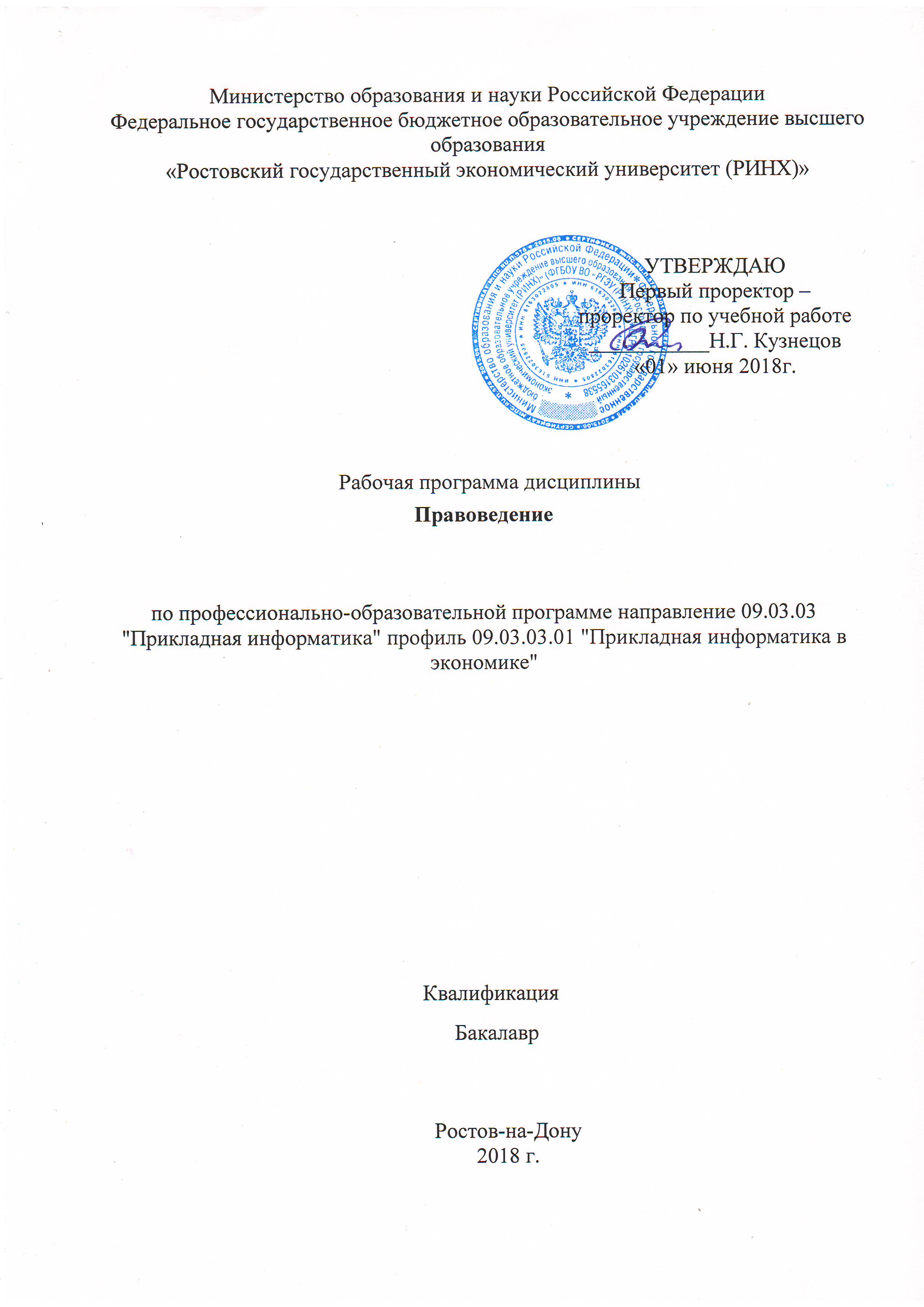 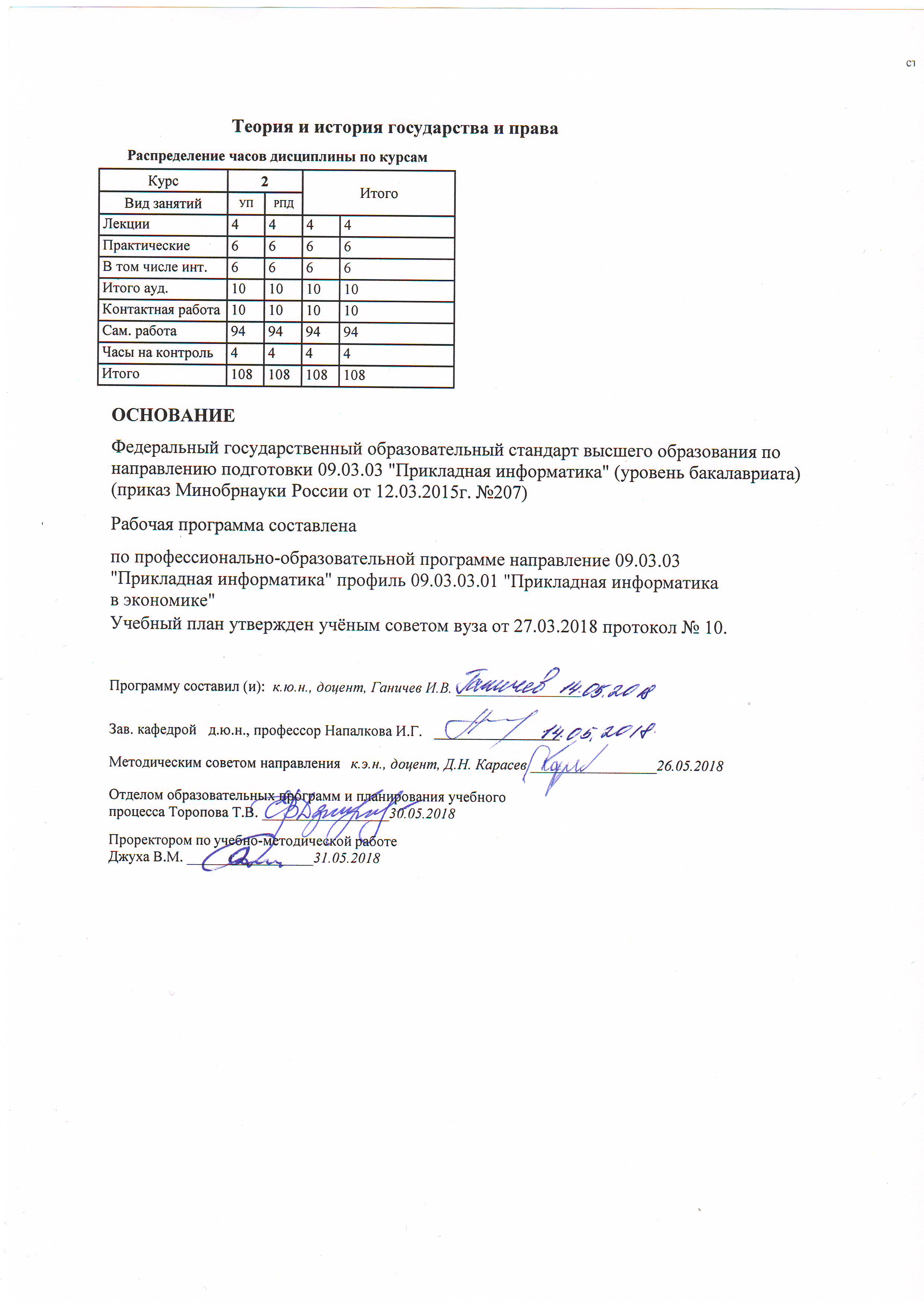 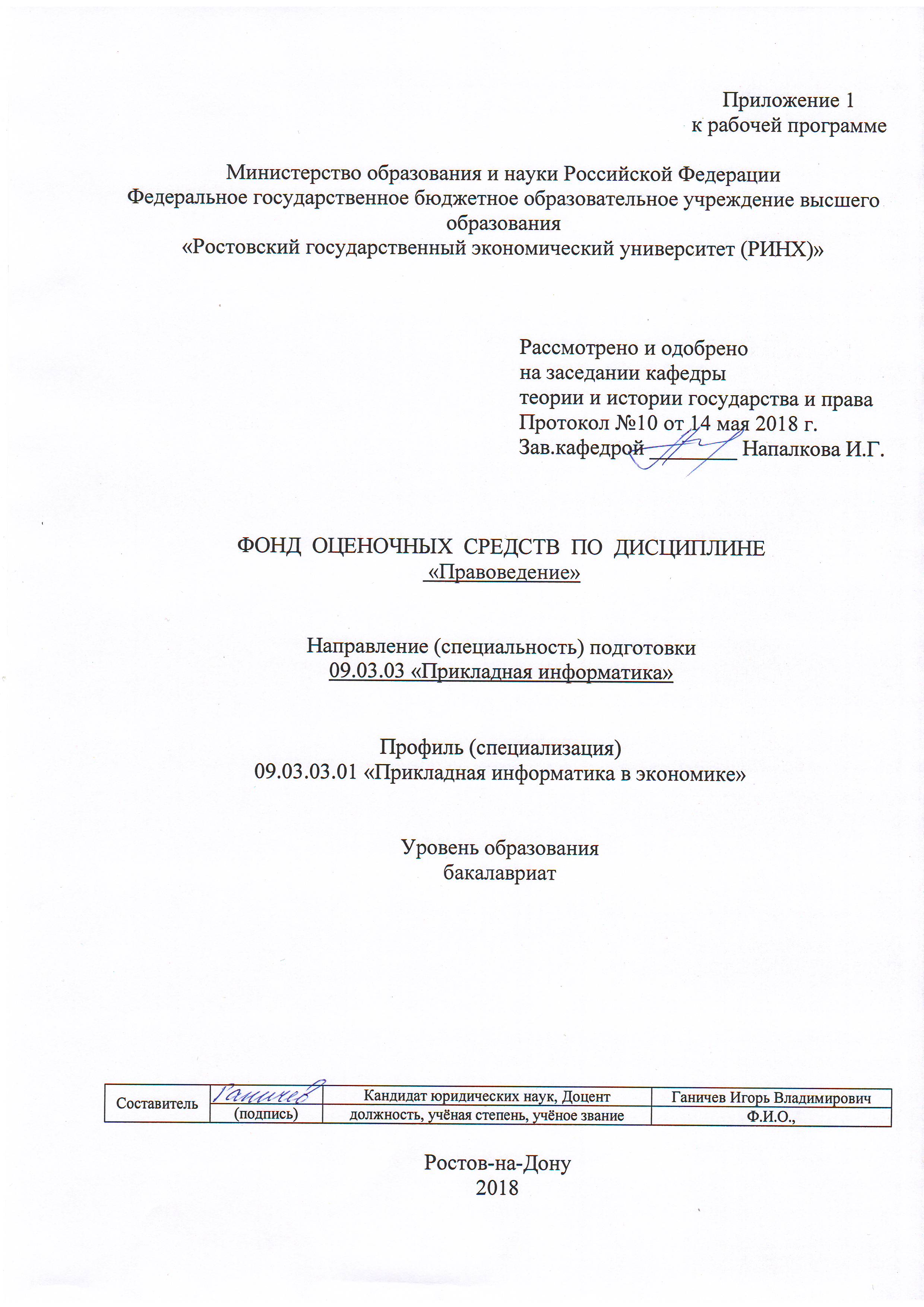 Оглавление1. Перечень компетенций с указанием этапов их формирования в процессе освоения образовательной программы ………………………………………………………………………… 32. Описание показателей и критериев оценивания компетенций на различных этапах их формирования, описание шкал оценивания ………………………………………………………... 33. Типовые контрольные задания или иные материалы, необходимые для оценки знаний, умений, навыков и (или) опыта деятельности, характеризующих этапы формирования компетенций в процессе освоения образовательной программы …………………………………. 54. Методические материалы, определяющие процедуры оценивания знаний, умений, навыков и (или) опыта деятельности, характеризующих этапы формирования компетенций ……………. 161. Перечень компетенций с указанием этапов их формирования в процессе освоения образовательной программыПеречень компетенций представлен в п.3 «Требования к результатам освоения дисциплины» рабочей программы дисциплины.Указание этапов формирования компетенций представлен в п.4 «Структура и содержание дисциплины» рабочей программы дисциплины.2. Описание показателей и критериев оценивания компетенций на различных этапах их формирования, описание шкал оценивания2.1. Показатели и критерии оценивания компетенций.2.2. Шкалы оценивания.Текущий контроль успеваемости и промежуточная аттестация осуществляется в рамках накопительной балльно-рейтинговой системы, в 100 балльной шкале:- 84-100 баллов – оценка «отлично»;- 67-83 баллов – оценка «хорошо»;- 50-66 баллов – оценка «удовлетворительно»;- 0-49 баллов – оценка «неудовлетворительно»;- 50-100 баллов – оценка «зачёт»;- 0-50 баллов – оценка «незачёт».3. Типовые контрольные задания или иные материалы, необходимые для оценки знаний, умений, навыков и (или) опыта деятельности, характеризующих этапы формирования компетенций в процессе освоения образовательной программыМинистерство образования и науки Российской ФедерацииФедеральное государственное бюджетное образовательное учреждение высшего образования«Ростовский государственный экономический университет (РИНХ)»Кафедра теории и истории государства и праваВопросы к зачётупо дисциплине Б1.Б.16 «Правоведение»Происхождение государства.Подходы к государству.Признаки государства.Функции государства, формы их реализации.Типология госудаорств.Форма государственного правления.Форма государственного устройства.Форма режима.Гражданское общество.Правовое государство.Происхождение права. Законность и правопорядок.Учение о праве.Понятие права.Система права.Источники права.Нормативно-правовой акт, его систематизация.Действие нормативно-правового акта.Понятие и структура нормы права. Социальная норма и её значение.Юридические коллизии и пробелы в праве: их образование и ликвидация.Понятие правотворчества: принципы и требования, виды и стадии.Субъект и участник правоотношений: понятие и виды.Классификация понятий объекта правоотношения.Понятие и принципы, виды  правоспособности.Общая и специальная дееспособность. Основания её наступления и прекращения.Юридический факт: понятие и классификация.Понятие и виды противоправного поведения. Его состав.Юридическая ответственность. Основания её изменения.Правовое сознание: понятие, виды и элементы.Правовая культура: понятие, виды и элементы.Правовая система и правовая семья. Основания её выделения.Понятие и виды юридического лица в РФ, его подразделений.Виды и назначение гражданско-правовой сделки в РФ. Порядок её заключения.Понятие и виды, порядок в РФ признания сделки Недействительной.Представительство и доверенность в РФ: понятие и виды.Понятие и виды, требование содержания личной и общественной собственности в РФ, её режимов.Основания и виды защиты права собственности в РФ. Моральный вред в РФ.Обязательство в РФ и виды обеспечение его исполнения.Обязательство в РФ из причинения вреда и неосновательного обогащения.Наследование и наследство в РФ, виды Наследников.Интеллектуальная собственность в РФ.Понятие и виды, структура индивидуального трудового договора в РФ.Понятие и виды, роль и значение коллективного трудового договора в РФ.Роль и значение трудовой книжки в РФ: её оформление.Основания назначения и прекращения испытательного срока в РФ.Понятие и виды социального партнёрства в РФ. коллективные переговоры в РФ.Порядок и условия прекращения и расторжения трудового договора в РФ.Понятие и виды рабочего времени в РФ, заработной платы и времени отдыха.Трудовая ответственность в РФ и порядок её назначения.Понятие и правосубъектность профсоюза в РФ. КТС в РФ.Виды трудовых споров в РФ и порядка их разрешения.Особенности правового регулирования в РФ статистической деятельности и стандартизации.Виды государственной информационной системы комплексов хозяйственной деятельности в РФ.Специфика правоотношений при применении информационной федеральной адресной системы в РФ.Особенности видов государственной автоматизированной информационной системы в РФ.Защита и ограничение в РФ по получению отдельными категориями лиц информации.Особые правила в РФ при применении некоторых способов освещения отдельных видов деятельности.Порядок обеспечения доступа к информации в РФ и ответственность за их нарушение.Порядок регулирования вопросов интеллектуальной собственности и персональных данных в РФ.Порядок технического обеспечения и защиты в РФ информации и информатизации.Особенности архивной и рекламной деятельности в РФ, отношений в сфере связи.Роль и значение конституции РФ.Особенность её норм.Конституционализм РФ. Виды и значение её составляющих.Федерализм РФ: правоспособность её регионов.Правоспособность человека и в РФ. Наступление и прекращение гражданства.Понятие и функции президента РФ и его служб.Понятие и структура, функции законодательной власти в РФ.Понятие и структура, функции исполнительной власти в РФ.Понятие и структура, функции судебной власти в РФ.Понятие и структура, функции муниципальной власти в РФ.Конституционное регулирование видов Негосударственных органов в РФ.Понятие и категоризация, простые и сложные преступления в РФ.Основания и обоснование фактов исключающих преступность в РФ.Структура и состав преступленияв РФ. Виды преступников.Условия приминения уголовного наказания в РФ.  Порядок и основание его изменения.Особенности уголовного наказания в РФ по отношению несовершеннолетних.Понятие и виды, структура состава правонарушения в РФ.Основание наступления и порядок применения административной ответственности в РФ.Основания и виды изменения пределов административного наказания в РФ.Основы уголовного и административного процессуального права в РФ и исковой давности.Основы гражданского и арбитражного процессуального права в РФ и исковой давности.Понятие и виды Заключения и расторжения брака в РФ.Совместный режим имущества супругов в РФ.Правоспособность членов семьи в РФ.Виды алементных обязательств в РФ.Порядок усыновление (удочерение) в РФ.Особенность экологического права и природоохранительных нормы в РФ.Экологическая правоспособность физических лиц в РФ.Экологическая правоспособность государственной власти РФ.Экологическая правоспособность муниципальной власти РФ.Требования к участникам экологических отношений в РФ.Составитель                                                                                                                         И.В. Ганичев__ ________ .Министерство образования и науки Российской ФедерацииФедеральное государственное бюджетное образовательное учреждение высшего образования«Ростовский государственный экономический университет (РИНХ)»Кафедра теории и истории государства и праваТемы рефератов, докладовпо дисциплине Б1.Б.16 «Правоведение» Методические рекомендации по написанию, требования к оформлению:- студент пишит реферат на выбранную им тему, состоящую из двух частей: обязательная базовая часть, а вместо её троеточия студент подставляет выбранную вариативную часть;- работа должна быть написана шрифтом таймс ньюмэн; размер – 14; с выравниванием текста по ширине;- интервал между строками – 1,5; красная строка текста – 1; поля: сверху – 2, снизу – 2, слева – 2,5, справа – 1;- работа минимально состоит из 25 стр., содержащих: 1 стр. – титульный лист, 1 стр. – содержание, 2 стр. – введение, 1 стр. – заключение, 20 стр. - текст;- список использованной литературы (состоящий не менее чем из 4 теоретических, 8 нормативно-правовых и 30 судебных источников) и приложения в объём работы не входит;- доклад, в отличии от реферата, излагает только сведения вариативной части темы, и начинается со слов «Анализ судебного разрешения споров связанных с …» и состоит из минимум 6 стр.: 1 стр. – сведения об авторе, наименование темы и введение, 4 стр. - текст, 1 стр. – заключение;- список использованной литературы (состоящий не менее чем из 4 нормативно-правовых и 10 судебных источников) в объём работы не входит.Критерии оценивания:- оценка «отлично» выставляется, если изложенный материал фактически верен, в нём имеется наличие глубоких исчерпывающих знаний в объёме пройдённой программы дисциплины в соответствии с поставленными программой курса целями и задачами обучения; грамотное и логически стройное изложение материала, обучающийся показал усвоение основной и знакомство с дополнительной литературой;- оценка хорошо» выставляется, если в работе имеется наличие твёрдых и достаточно полных знаний в объёме пройдённой программы дисциплины в соответствии с целями обучения, чёткое изложение материала, допускаются отдельные логические и стилистические погрешности, обучающийся  усвоил основную литературу, рекомендованную в рабочей программе дисциплины;- оценка «удовлетворительно» выставляется, если в тексте имеется наличие твёрдых знаний в объёме пройдённого курса в соответствии с целями обучения, его изложение имеет отдельные логические и стилистические ошибки, обучающийся  плохо усвоил основную литературу, рекомендованную в рабочей программе дисциплины;- оценка неудовлетворительно» выставляется, если текст не связан с заявленной темой, в ней имеются грубые логические и стилистические ошибки, обучающийся показал непонимание сущности излагаемого вопроса; не смог ответить на дополнительные вопросы.Составитель                                                                                                                         И.В. Ганичев__ ________ .Министерство образования и науки Российской ФедерацииФедеральное государственное бюджетное образовательное учреждение высшего образования«Ростовский государственный экономический университет (РИНХ)»Кафедра теории и истории государства и праваПеречень дискуссионных тем для круглого стола (дискуссии, полемики, диспута, дебатов)по дисциплине Б1.Б.16 «Правоведение»1. Теория государства.2. Теория права.3. Конституционное право РФ.4. Процессуальные права РФ.5. Уголовное право РФ.6. Административное право РФ.7. Семейное право РФ.8. Трудовое право РФ.9. Гражданское право РФ.10. Экологическое право РФ.11. Информационная деятельность в РФ.Программа проведения и/или методические рекомендации по подготовке и проведению:1) на обсуждение может быть вынесен только один проблемный вопрос, при этом последовательному исследованию подлежат его составные части;2) всестороннее его исследование осуществляется с социальной, правовой и прочих позиций;3) в его исследовании принимают участие все присутствующие студенты группы, которые могут давать своё заключение либо с обвинительной либо с оправдательной стороны.Критерии оценивания:- оценка «отлично» выставляется, если в рассуждении имеется наличие глубоких исчерпывающих знаний в объёме программы дисциплины в соответствии с поставленными программой курса целями и задачами обучения; правильные, уверенные действия по применению полученных знаний на практике, грамотное и логически стройное изложение материала при ответе, обучающийся показал усвоение основной и знакомство с дополнительной литературой;- оценка хорошо» выставляется, если в рассуждении имеется наличие твёрдых и достаточно полных знаний в объёме программы дисциплины в соответствии с целями обучения, правильные действия по применению знаний на практике, чёткое изложение материала, допускаются отдельные логические и стилистические погрешности, обучающийся  усвоил основную литературу, рекомендованную в рабочей программе дисциплины;- оценка «удовлетворительно» выставляется, если в рассуждении имеется наличие твёрдых знаний в объёме курса в соответствии с целями обучения, изложение ответов имеют отдельные ошибки, уверенно исправленные после дополнительных вопросов; правильные в целом действия по применению знаний на практике;- оценка неудовлетворительно» выставляется, если у студента не имеются рассуждения либо они не связаны с вопросом, в них имеется наличие грубых ошибок, обучающийся показал непонимание сущности излагаемого вопроса, неумение применять знания на практике, неуверенность и неточность ответов на дополнительные и наводящие вопросы.Составитель                                                                                                                         И.В. Ганичев__ ________ .Министерство образования и науки Российской ФедерацииФедеральное государственное бюджетное образовательное учреждение высшего образования«Ростовский государственный экономический университет (РИНХ)»Кафедра теории и истории государства и праваКомплект заданий для контрольной работыпо дисциплине Б1.Б.16 «Правоведение»Модуль №1 «Юридическая наука».Вариант 1.Задание 1.Каково значение категорий формирующих понятие государства?Задание 2.Какие виды источников права применяются при разрешении недостатков в праве?Задание 3.Каковы цели форм юридической ответственности?Вариант 2.Задание 1.Преоритет каких институтов общественного развития выделен в различных формах государства?Задание 2.Какова роль систематизации НПА и её видов?Задание 3.С какими видами право и дееспособности взаимосвязана деликтоспособность?Критерии оценивания:- оценка «отлично» выставляется, если изложенный материал фактически верен, в нём имеется наличие глубоких исчерпывающих знаний в объёме пройдённой программы дисциплины в соответствии с поставленными программой курса целями и задачами обучения; правильные, уверенные действия по применению полученных знаний на практике, грамотное и логически стройное изложение материала при ответе, обучающийся показал усвоение основной и знакомство с дополнительной литературой;- оценка хорошо» выставляется, если в ответе имеется наличие твёрдых и достаточно полных знаний в объёме пройдённой программы дисциплины в соответствии с целями обучения, правильные действия по применению знаний на практике, чёткое изложение материала, допускаются отдельные логические и стилистические погрешности, обучающийся  усвоил основную литературу, рекомендованную в рабочей программе дисциплины;- оценка «удовлетворительно» выставляется, если в ответе имеется наличие твёрдых знаний в объёме пройдённого курса в соответствии с целями обучения, изложение ответов имеют отдельные ошибки; правильные в целом действия по применению знаний на практике;- оценка неудовлетворительно» выставляется, если ответы не связаны с вопросами, в них имеется наличие грубых ошибок, обучающийся показал непонимание сущности излагаемого вопроса, неумение применять знания на практике.Составитель                                                                                                                         И.В. Ганичев__ ________ .Министерство образования и науки Российской ФедерацииФедеральное государственное бюджетное образовательное учреждение высшего образования«Ростовский государственный экономический университет (РИНХ)»Кафедра теории и истории государства и праваКейс-задачапо дисциплине Б1.Б.16 «Правоведение»Задание 1.Гражданин «А» был не согласен с Постановлением своей поселковой администрации. В какой структурный орган он имеет право его обжаловать?Задание 2.В суде было доказано, что гражданин «З» совершил преступление в состоянии опьянения. В прениях прокурор, ссылаясь на ч.1.1 ст.61 УК РФ, просил признать данный факт отягчающим вину. Адвокат наоборот, ссылаясь на ст.23 УК РФ говорил, что опьянение не является отягчающим вину обстоятельством. Какое решение должен принять суд?Задание 3.Какая категория в КОАП РФ соответствует понятию «судимость» из УК РФ?Задание 4.После смерти гражданина «Е» в его доме остались проживать: вдова, сын и 3 дочери. Через 4 месяца после этого, к официально не вступившему в наследство сыну умершего, гражданин «К» подал исковое заявление с требованием исполнить долг отца. Обоснуйте, имел ли он на это право?Задание 5.1 марта работнику «П» было вынесено письменное замечание, которое он через 10 дней обжаловал в суд. 15 марта того же года ему был объявлен выговор, а через месяц он был уволен в связи с ранее вынесенным замечанием и выговором. Обоснуйте законность его увольнения.Задание 6.Гражданка «И» должна была 10 лет выплачивать алементы несовершеннолетнему сыну и 3 года бывшему супругу. Через год она в отношении сына была лишена родительских прав. А ещё через год её бывший супруг вступил в новый брак. Определите, когда у гражданки «И» прекращается обязанность выплачивать алементы?Задание 7.Гражданин «В» на своём земельном участке нашёл золотую жилу, которая уходила на соседний участок. Какие правовые действия имеет право и должен выполнить гражданин «В»?Инструкция и/или методические рекомендации по выполнению:- решение кейс-задачи осуществляется на семинарском занятии соответствующей темы; - оно осуществляется со ссылкой на соответствующую норму права, рекомендованной преподавателем.Критерии оценки:- оценка «отлично» выставляется, если решение верно; обучающийся показал правильные, уверенные действия по применению полученных знаний на практике; грамотное и логически стройное изложение материала при ответе; усвоение основной и знакомство с дополнительной литературой;- оценка хорошо» выставляется, если решение верно; обучающийся показал правильные действия по применению знаний на практике, но не совсем чёткое изложение материала; допускаются отдельные логические и стилистические погрешности; обучающийся  усвоил основную литературу;- оценка «удовлетворительно» выставляется, если в решении имеется наличие твёрдых знаний в объёме пройдённого курса, изложение ответов имеют отдельные ошибки, уверенно исправленные после дополнительных вопросов; правильные в целом действия по применению знаний на практике;- оценка неудовлетворительно» выставляется, если решение не верно, не связано с сутью кейс-задачи; в нём имеется наличие грубых ошибок; обучающийся показал непонимание сущности излагаемого ответа, неумение применять знания на практике; неуверенность и неточность ответов на дополнительные и наводящие вопросы.Составитель                                                                                                                         И.В. Ганичев__ ________ .Министерство образования и науки Российской ФедерацииФедеральное государственное бюджетное образовательное учреждение высшего образования«Ростовский государственный экономический университет (РИНХ)»Кафедра теории и истории государства и праваВопросы для собеседованияпо дисциплине Б1.Б.16 «Правоведение»Модуль №1 «Юридическая наука».1. Происхождение государства:1) неолитическая революция и факторы происхождения;2) черты первых государств;3) пути и теории происхождения государства.2. понятие государства:1) сущьности и роли;2) признаки и их классификация:3) виды функций и их реализации;4) Формационная и цивилизационная типологии.3. Формы государства:1) правление;2) устройство;3) режимы.4. Формы общественного Развития:1) гражданское общество;2) правовое государство и его модели.5. Происхождение права:1) время и теории;2) учение о праве;3) правотворчество;4) система права.6. Понятие права:1) признаки и принципы;2) функции и методы;3) классификация права.7. Источники права:1) формы и виды;2) норма права;3) нормативно-правовой акт, его действие и систематизация;4) соподчинённость источников права;5) правовые семьи;6) коллизии и противоречия.8. Правоотношения:1) формирование правоотношения;2) субъекты и объекты;3) право и дееспособность;9. Юридические факты:1) формы и виды;2) правомерные и противоправные.10. Юридическая ответственность:1) формы и виды, структура;2) принципы и признаки, цели и задачи;3) изменяющие обстоятельства и основания.11. Теоретико-правовые аспекты:1) правовое сознание и его элементы;2) правовая культура и её элементы.Модуль №2 «Российские отраслевые права».1. Конституционализм и федерализм.2. Правосубъектность лиц и вопросы их гражданства.3. Президент и его администрация.4. Государственная власть:1) законодательная;2) исполнительная и контрольно-надзорная;3) судебная.5. Прокуратура.6. Местное самоуправление.7. Специфика Конституции и её норм.8. Понятие и виды процессуальных прав.9. Правосубъектность участников процессуальных прав.10. Понятие, состав и структура преступления и правонарушения.11. Виды и категоризация преступлений и правонарушений.12. Понятие и виды, цели уголовной и административной ответственности и наказания: требования, предъявляемые к их применению.13. Особенности уголовной и административной Ответственности и наказания несовершеннолетних и социально-защищённой группы населения.14. Заключение брака и виды его недействительности.15. Расторжение брака и разрешаемые при этом вопросы.16. Брачный контракт и его недействительность: совместный режим имущества членов семьи.17. Права и обязанности членов семьи.18. Виды алементных обязательств19. Вопросы усыновления и удочерения.20. Индивидуальный и коллективный трудовой договор.21. Испытательный срок и документация трудовой деятельности.22. Условия способствующие выполнению трудовых функций:1) рабочее время:2) время отдыха;3) заработная плата.23. Прекращение и расторжение трудового договора.24. Формы и виды трудовой ответственности.25. Органы охраны труда и порядок разрешения трудовых споров.26. Юридические и физические лица как участники гражданских правоотношений.27. Понятие и виды сделки: заключение, расторжение, недействительность.28. Понятие и виды права собственности: преобретения, отчуждения, защиты.29. Порядок и основание вознеикновения, исполнения и прекращения видов основных и дополнительных обязательств.30. Основание возникновения, вступления и прекращения наследства и наследования.31. Особенности экологического и природоохранительных прав, их норм.32. Природоохранительные органы контроля и надзора.33. Экологическая правосубъектность, требования, предъявляемые к природопользователям.34. Виды и степень норм предельно-допустимых загрязнений и концентраций. Способы борьбы с их нарушениями.35. Статистическая деятельность и стандартизация, архивная и рекламная деятельность, сфера связи.36. Системы государственной автоматизированной информации и информации комплексов хозяйственной деятельности, федеральной адресной информации.37. Правила применения способов освещения отдельных видов деятельности.38. Защита и ограничение отдельных категорий лиц в информации. Доступ к информации.39. Вопросы интеллектуальной собственности и персональных данных.40. Техническое обеспечение и защита информации и информатизации.Критерии оценивания:- оценка «отлично» выставляется, если изложенный материал фактически верен, в нём имеется наличие глубоких исчерпывающих знаний в объёме пройдённой программы дисциплины в соответствии с поставленными программой курса целями и задачами обучения; правильные, уверенные действия по применению полученных знаний на практике, грамотное и логически стройное изложение материала при ответе, обучающийся показал усвоение основной и знакомство с дополнительной литературой;- оценка хорошо» выставляется, если в ответе имеется наличие твёрдых и достаточно полных знаний в объёме пройдённой программы дисциплины в соответствии с целями обучения, правильные действия по применению знаний на практике, чёткое изложение материала, допускаются отдельные логические и стилистические погрешности, обучающийся  усвоил основную литературу, рекомендованную в рабочей программе дисциплины;- оценка «удовлетворительно» выставляется, если в ответе имеется наличие твёрдых знаний в объёме пройдённого курса в соответствии с целями обучения, изложение ответов имеют отдельные ошибки, уверенно исправленные после дополнительных вопросов; правильные в целом действия по применению знаний на практике;- оценка неудовлетворительно» выставляется, если ответы не связаны с вопросами, в них имеется наличие грубых ошибок, обучающийся показал непонимание сущности излагаемого вопроса, неумение применять знания на практике, неуверенность и неточность ответов на дополнительные и наводящие вопросы.Составитель                                                                                                                         И.В. Ганичев__ ________ .4. Методические материалы, определяющие процедуры оценивания знаний, умений, навыков и (или) опыта деятельности, характеризующих этапы формирования компетенцийПроцедуры оценивания включают в себя текущий контроль и промежуточную аттестацию.Текущий контроль успеваемости проводится с использованием оценочных средств, представленных в п.3 данного приложения. Их результаты доводятся студентам до промежуточной аттестации, проводимой в форме зачёта/экзамена.Итоговая форма контроля осуществляется следующим образом:- зачёт/экзамен проводится по расписанию экзаменационной сессии в письменном виде;- количество вопросов в зачётном/экзаменационном задании – 3;- проверка ответов и объявление результатов производится в день сдачи зачёта/экзамена;- результаты аттестации заносятся в экзаменационную ведомость и зачётную книжку студента;- студенты, не прошедшие промежуточную аттестацию по графику сессии, должны ликвидировать задолженность в установленном порядке.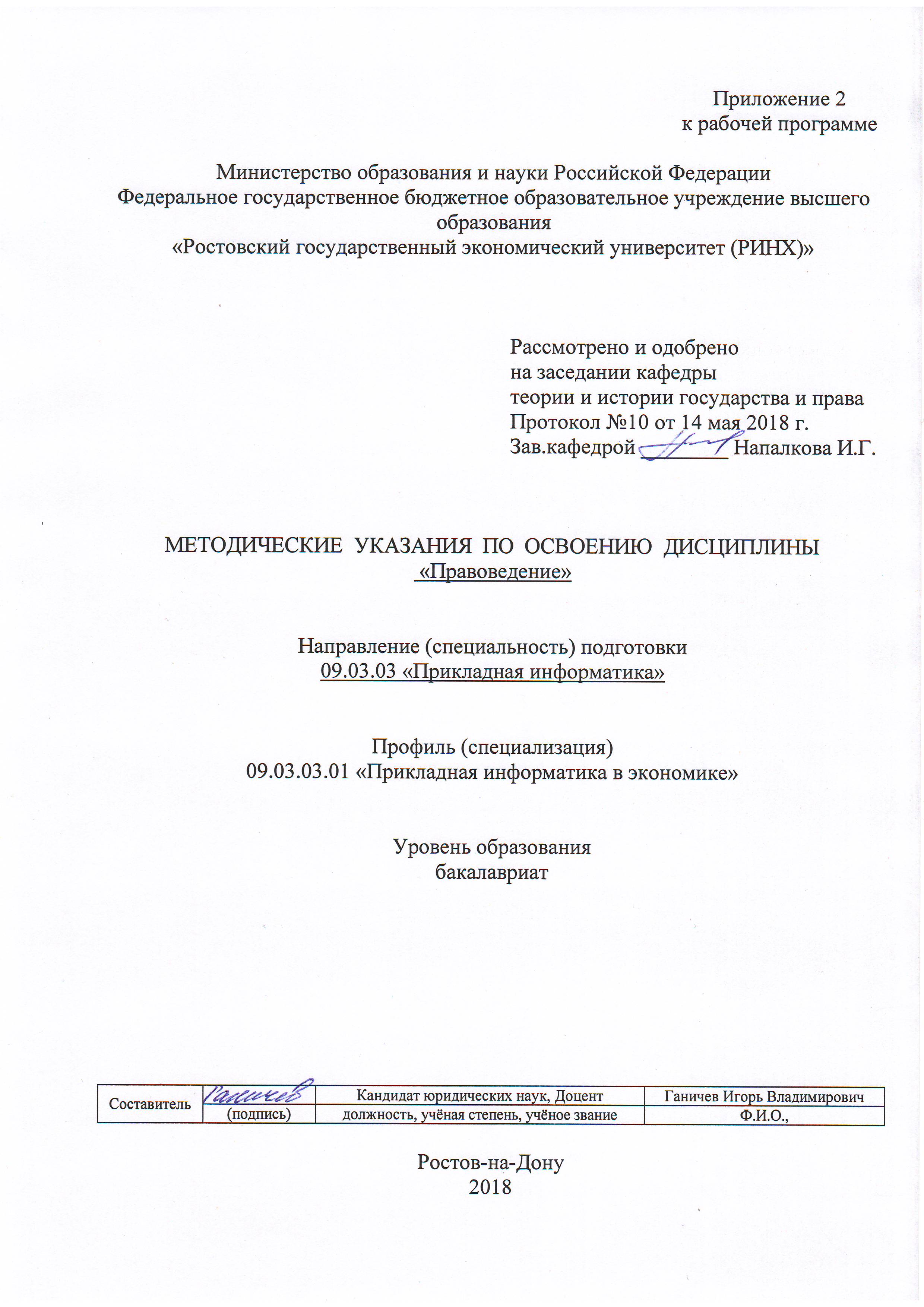 Методические указания по освоению дисциплины «Правоведение» адресованы студентам всех форм обучения.Учебным планом по направлению подготовки 09.03.03 «Прикладная информатика», профиля 09.03.03.01 «Прикладная информатика в экономике», предусмотрены следующие виды занятий:- лекции;- практические занятия.В ходе лекционных занятий рассматриваются разделы и темы дисциплины, основные положения и направления научного исследования, даются  рекомендации для самостоятельной работы и подготовке к практическим занятиям. В ходе практических занятий углубляются и закрепляются знания студентов  по  основным рассмотренным на лекциях вопросам, развиваются их профессиональные и специальные навыки, даются рекомендации по выполнению самостоятельной работы.Прри подготовке к практическим занятиям каждый студент должен:– изучить рекомендованную учебную литературу;  – изучить конспекты лекций;  – подготовить ответы на все вопросы по изучаемой теме;  –письменно решить домашнее задание, рекомендованные преподавателем при изучении каждой темы.    По согласованию с  преподавателем  студент  может  подготовить реферат или доклад по теме занятия. В процессе подготовки к практическим занятиям студенты  могут  воспользоваться  консультациями преподавателя.  Вопросы, не  рассмотренные  на  лекциях  и  практических занятиях, должны  быть  изучены  студентами  в  ходе  самостоятельной  работы. Контроль  самостоятельной  работы  студентов  над  учебной  программой курса  осуществляется  в  ходе   занятий методом  устного опроса  или  посредством  письменных ответов.  В  ходе  самостоятельной  работы  каждый  студент  обязан  прочитать  основную  и  по  возможности  дополнительную  литературу  по  изучаемой  теме,  дополнить  конспекты лекций  недостающим  материалом,  выписками  из  рекомендованных первоисточников.  Выделить  непонятные  термины,  найти  их  значение  в энциклопедических словарях.  Студент  должен  готовиться  к  предстоящему  практическому занятию  по  всем,  обозначенным  в  рабочей программе дисциплины вопросам.  При  реализации  различных  видов  учебной  работы  используются разнообразные (в т.ч. интерактивные) методы обучения, в частности:   - интерактивная доска для подготовки и проведения лекционных и семинарских занятий.  Для подготовки к занятиям, текущему контролю и промежуточной аттестации  студенты  могут воспользоваться электронной библиотекой ВУЗа http://library.rsue.ru/ . Также обучающиеся могут  взять  на  дом необходимую  литературу  на  абонементе  вузовской библиотеки или воспользоваться читальными залами ВУЗа.стр. 3Визирование РПД для исполнения в очередном учебном годуВизирование РПД для исполнения в очередном учебном годуВизирование РПД для исполнения в очередном учебном годуВизирование РПД для исполнения в очередном учебном годуОтдел образовательных программ и планирования учебного процесса Торопова Т.В. _________________Отдел образовательных программ и планирования учебного процесса Торопова Т.В. _________________Отдел образовательных программ и планирования учебного процесса Торопова Т.В. _________________Отдел образовательных программ и планирования учебного процесса Торопова Т.В. _________________Отдел образовательных программ и планирования учебного процесса Торопова Т.В. _________________Отдел образовательных программ и планирования учебного процесса Торопова Т.В. _________________Отдел образовательных программ и планирования учебного процесса Торопова Т.В. _________________Рабочая программа пересмотрена, обсуждена и одобрена дляисполнения в 2019-2020 учебном году на заседанииРабочая программа пересмотрена, обсуждена и одобрена дляисполнения в 2019-2020 учебном году на заседанииРабочая программа пересмотрена, обсуждена и одобрена дляисполнения в 2019-2020 учебном году на заседанииРабочая программа пересмотрена, обсуждена и одобрена дляисполнения в 2019-2020 учебном году на заседаниикафедрыкафедрыкафедрыкафедрыкафедрыкафедрыкафедрыкафедрыкафедрыкафедрыкафедрыкафедрыкафедрыкафедрыкафедрыкафедрыТеория и история государства и праваТеория и история государства и праваТеория и история государства и праваТеория и история государства и праваТеория и история государства и праваТеория и история государства и праваТеория и история государства и праваТеория и история государства и праваТеория и история государства и праваТеория и история государства и праваЗав. кафедрой  д.ю.н., профессор Напалкова И.Г.  _________________Зав. кафедрой  д.ю.н., профессор Напалкова И.Г.  _________________Зав. кафедрой  д.ю.н., профессор Напалкова И.Г.  _________________Зав. кафедрой  д.ю.н., профессор Напалкова И.Г.  _________________Зав. кафедрой  д.ю.н., профессор Напалкова И.Г.  _________________Зав. кафедрой  д.ю.н., профессор Напалкова И.Г.  _________________Зав. кафедрой  д.ю.н., профессор Напалкова И.Г.  _________________Зав. кафедрой  д.ю.н., профессор Напалкова И.Г.  _________________Зав. кафедрой  д.ю.н., профессор Напалкова И.Г.  _________________Зав. кафедрой  д.ю.н., профессор Напалкова И.Г.  _________________Зав. кафедрой  д.ю.н., профессор Напалкова И.Г.  _________________Программу составил (и):Программу составил (и):к.ю.н., доцент, Ганичев И.В. _________________к.ю.н., доцент, Ганичев И.В. _________________к.ю.н., доцент, Ганичев И.В. _________________к.ю.н., доцент, Ганичев И.В. _________________к.ю.н., доцент, Ганичев И.В. _________________к.ю.н., доцент, Ганичев И.В. _________________к.ю.н., доцент, Ганичев И.В. _________________к.ю.н., доцент, Ганичев И.В. _________________к.ю.н., доцент, Ганичев И.В. _________________Программу составил (и):Программу составил (и):к.ю.н., доцент, Ганичев И.В. _________________к.ю.н., доцент, Ганичев И.В. _________________к.ю.н., доцент, Ганичев И.В. _________________к.ю.н., доцент, Ганичев И.В. _________________к.ю.н., доцент, Ганичев И.В. _________________к.ю.н., доцент, Ганичев И.В. _________________к.ю.н., доцент, Ганичев И.В. _________________к.ю.н., доцент, Ганичев И.В. _________________к.ю.н., доцент, Ганичев И.В. _________________Визирование РПД для исполнения в очередном учебном годуВизирование РПД для исполнения в очередном учебном годуВизирование РПД для исполнения в очередном учебном годуВизирование РПД для исполнения в очередном учебном годуОтдел образовательных программ и планирования учебного процесса Торопова Т.В.Отдел образовательных программ и планирования учебного процесса Торопова Т.В.Отдел образовательных программ и планирования учебного процесса Торопова Т.В.Отдел образовательных программ и планирования учебного процесса Торопова Т.В.Отдел образовательных программ и планирования учебного процесса Торопова Т.В.Отдел образовательных программ и планирования учебного процесса Торопова Т.В.Отдел образовательных программ и планирования учебного процесса Торопова Т.В.Рабочая программа пересмотрена, обсуждена и одобрена дляисполнения в 2020-2021 учебном году на заседанииРабочая программа пересмотрена, обсуждена и одобрена дляисполнения в 2020-2021 учебном году на заседанииРабочая программа пересмотрена, обсуждена и одобрена дляисполнения в 2020-2021 учебном году на заседанииРабочая программа пересмотрена, обсуждена и одобрена дляисполнения в 2020-2021 учебном году на заседанииРабочая программа пересмотрена, обсуждена и одобрена дляисполнения в 2020-2021 учебном году на заседанииРабочая программа пересмотрена, обсуждена и одобрена дляисполнения в 2020-2021 учебном году на заседанииРабочая программа пересмотрена, обсуждена и одобрена дляисполнения в 2020-2021 учебном году на заседанииРабочая программа пересмотрена, обсуждена и одобрена дляисполнения в 2020-2021 учебном году на заседанииРабочая программа пересмотрена, обсуждена и одобрена дляисполнения в 2020-2021 учебном году на заседанииРабочая программа пересмотрена, обсуждена и одобрена дляисполнения в 2020-2021 учебном году на заседанииРабочая программа пересмотрена, обсуждена и одобрена дляисполнения в 2020-2021 учебном году на заседаниикафедрыкафедрыкафедрыкафедрыкафедрыкафедрыкафедрыкафедрыТеория и история государства и праваТеория и история государства и праваТеория и история государства и праваТеория и история государства и праваТеория и история государства и праваТеория и история государства и праваТеория и история государства и праваТеория и история государства и праваТеория и история государства и праваТеория и история государства и праваЗав. кафедрой  д.ю.н., профессор Напалкова И.Г.  _________________Зав. кафедрой  д.ю.н., профессор Напалкова И.Г.  _________________Зав. кафедрой  д.ю.н., профессор Напалкова И.Г.  _________________Зав. кафедрой  д.ю.н., профессор Напалкова И.Г.  _________________Зав. кафедрой  д.ю.н., профессор Напалкова И.Г.  _________________Зав. кафедрой  д.ю.н., профессор Напалкова И.Г.  _________________Зав. кафедрой  д.ю.н., профессор Напалкова И.Г.  _________________Зав. кафедрой  д.ю.н., профессор Напалкова И.Г.  _________________Зав. кафедрой  д.ю.н., профессор Напалкова И.Г.  _________________Зав. кафедрой  д.ю.н., профессор Напалкова И.Г.  _________________Зав. кафедрой  д.ю.н., профессор Напалкова И.Г.  _________________Программу составил (и):Программу составил (и):Программу составил (и):к.ю.н., доцент, Ганичев И.В. _________________к.ю.н., доцент, Ганичев И.В. _________________к.ю.н., доцент, Ганичев И.В. _________________к.ю.н., доцент, Ганичев И.В. _________________к.ю.н., доцент, Ганичев И.В. _________________к.ю.н., доцент, Ганичев И.В. _________________к.ю.н., доцент, Ганичев И.В. _________________к.ю.н., доцент, Ганичев И.В. _________________Визирование РПД для исполнения в очередном учебном годуВизирование РПД для исполнения в очередном учебном годуВизирование РПД для исполнения в очередном учебном годуВизирование РПД для исполнения в очередном учебном годуОтдел образовательных программ и планирования учебного процесса Торопова Т.В.Отдел образовательных программ и планирования учебного процесса Торопова Т.В.Отдел образовательных программ и планирования учебного процесса Торопова Т.В.Отдел образовательных программ и планирования учебного процесса Торопова Т.В.Отдел образовательных программ и планирования учебного процесса Торопова Т.В.Отдел образовательных программ и планирования учебного процесса Торопова Т.В.Отдел образовательных программ и планирования учебного процесса Торопова Т.В.Рабочая программа пересмотрена, обсуждена и одобрена дляисполнения в 2021-2022 учебном году на заседанииРабочая программа пересмотрена, обсуждена и одобрена дляисполнения в 2021-2022 учебном году на заседанииРабочая программа пересмотрена, обсуждена и одобрена дляисполнения в 2021-2022 учебном году на заседанииРабочая программа пересмотрена, обсуждена и одобрена дляисполнения в 2021-2022 учебном году на заседанииРабочая программа пересмотрена, обсуждена и одобрена дляисполнения в 2021-2022 учебном году на заседанииРабочая программа пересмотрена, обсуждена и одобрена дляисполнения в 2021-2022 учебном году на заседанииРабочая программа пересмотрена, обсуждена и одобрена дляисполнения в 2021-2022 учебном году на заседанииРабочая программа пересмотрена, обсуждена и одобрена дляисполнения в 2021-2022 учебном году на заседанииРабочая программа пересмотрена, обсуждена и одобрена дляисполнения в 2021-2022 учебном году на заседанииРабочая программа пересмотрена, обсуждена и одобрена дляисполнения в 2021-2022 учебном году на заседанииРабочая программа пересмотрена, обсуждена и одобрена дляисполнения в 2021-2022 учебном году на заседаниикафедрыкафедрыкафедрыкафедрыкафедрыкафедрыкафедрыкафедрыТеория и история государства и праваТеория и история государства и праваТеория и история государства и праваТеория и история государства и праваТеория и история государства и праваТеория и история государства и праваТеория и история государства и праваТеория и история государства и праваТеория и история государства и праваТеория и история государства и праваЗав. кафедрой  д.ю.н., профессор Напалкова И.Г.  _________________Зав. кафедрой  д.ю.н., профессор Напалкова И.Г.  _________________Зав. кафедрой  д.ю.н., профессор Напалкова И.Г.  _________________Зав. кафедрой  д.ю.н., профессор Напалкова И.Г.  _________________Зав. кафедрой  д.ю.н., профессор Напалкова И.Г.  _________________Зав. кафедрой  д.ю.н., профессор Напалкова И.Г.  _________________Зав. кафедрой  д.ю.н., профессор Напалкова И.Г.  _________________Зав. кафедрой  д.ю.н., профессор Напалкова И.Г.  _________________Зав. кафедрой  д.ю.н., профессор Напалкова И.Г.  _________________Зав. кафедрой  д.ю.н., профессор Напалкова И.Г.  _________________Зав. кафедрой  д.ю.н., профессор Напалкова И.Г.  _________________Программу составил (и):Программу составил (и):Программу составил (и):к.ю.н., доцент, Ганичев И.В. _________________к.ю.н., доцент, Ганичев И.В. _________________к.ю.н., доцент, Ганичев И.В. _________________к.ю.н., доцент, Ганичев И.В. _________________к.ю.н., доцент, Ганичев И.В. _________________к.ю.н., доцент, Ганичев И.В. _________________к.ю.н., доцент, Ганичев И.В. _________________к.ю.н., доцент, Ганичев И.В. _________________Визирование РПД для исполнения в очередном учебном годуВизирование РПД для исполнения в очередном учебном годуВизирование РПД для исполнения в очередном учебном годуВизирование РПД для исполнения в очередном учебном годуОтдел образовательных программ и планирования учебного процесса Торопова Т.В.Отдел образовательных программ и планирования учебного процесса Торопова Т.В.Отдел образовательных программ и планирования учебного процесса Торопова Т.В.Отдел образовательных программ и планирования учебного процесса Торопова Т.В.Отдел образовательных программ и планирования учебного процесса Торопова Т.В.Отдел образовательных программ и планирования учебного процесса Торопова Т.В.Отдел образовательных программ и планирования учебного процесса Торопова Т.В.Рабочая программа пересмотрена, обсуждена и одобрена дляисполнения в 2022-2023 учебном году на заседанииРабочая программа пересмотрена, обсуждена и одобрена дляисполнения в 2022-2023 учебном году на заседанииРабочая программа пересмотрена, обсуждена и одобрена дляисполнения в 2022-2023 учебном году на заседанииРабочая программа пересмотрена, обсуждена и одобрена дляисполнения в 2022-2023 учебном году на заседанииРабочая программа пересмотрена, обсуждена и одобрена дляисполнения в 2022-2023 учебном году на заседанииРабочая программа пересмотрена, обсуждена и одобрена дляисполнения в 2022-2023 учебном году на заседанииРабочая программа пересмотрена, обсуждена и одобрена дляисполнения в 2022-2023 учебном году на заседанииРабочая программа пересмотрена, обсуждена и одобрена дляисполнения в 2022-2023 учебном году на заседанииРабочая программа пересмотрена, обсуждена и одобрена дляисполнения в 2022-2023 учебном году на заседанииРабочая программа пересмотрена, обсуждена и одобрена дляисполнения в 2022-2023 учебном году на заседанииРабочая программа пересмотрена, обсуждена и одобрена дляисполнения в 2022-2023 учебном году на заседаниикафедрыкафедрыкафедрыкафедрыкафедрыкафедрыкафедрыкафедрыТеория и история государства и праваТеория и история государства и праваТеория и история государства и праваТеория и история государства и праваТеория и история государства и праваТеория и история государства и праваТеория и история государства и праваТеория и история государства и праваТеория и история государства и праваТеория и история государства и праваЗав. кафедрой  д.ю.н., профессор Напалкова И.Г.  _________________Зав. кафедрой  д.ю.н., профессор Напалкова И.Г.  _________________Зав. кафедрой  д.ю.н., профессор Напалкова И.Г.  _________________Зав. кафедрой  д.ю.н., профессор Напалкова И.Г.  _________________Зав. кафедрой  д.ю.н., профессор Напалкова И.Г.  _________________Зав. кафедрой  д.ю.н., профессор Напалкова И.Г.  _________________Зав. кафедрой  д.ю.н., профессор Напалкова И.Г.  _________________Зав. кафедрой  д.ю.н., профессор Напалкова И.Г.  _________________Зав. кафедрой  д.ю.н., профессор Напалкова И.Г.  _________________Зав. кафедрой  д.ю.н., профессор Напалкова И.Г.  _________________Зав. кафедрой  д.ю.н., профессор Напалкова И.Г.  _________________Программу составил (и):Программу составил (и):Программу составил (и):к.ю.н., доцент, Ганичев И.В. _________________к.ю.н., доцент, Ганичев И.В. _________________к.ю.н., доцент, Ганичев И.В. _________________к.ю.н., доцент, Ганичев И.В. _________________к.ю.н., доцент, Ганичев И.В. _________________к.ю.н., доцент, Ганичев И.В. _________________к.ю.н., доцент, Ганичев И.В. _________________к.ю.н., доцент, Ганичев И.В. _________________УП: z09.03.03_1.plxУП: z09.03.03_1.plxУП: z09.03.03_1.plxУП: z09.03.03_1.plxУП: z09.03.03_1.plxстр. 41. ЦЕЛИ ОСВОЕНИЯ ДИСЦИПЛИНЫ1. ЦЕЛИ ОСВОЕНИЯ ДИСЦИПЛИНЫ1. ЦЕЛИ ОСВОЕНИЯ ДИСЦИПЛИНЫ1. ЦЕЛИ ОСВОЕНИЯ ДИСЦИПЛИНЫ1. ЦЕЛИ ОСВОЕНИЯ ДИСЦИПЛИНЫ1. ЦЕЛИ ОСВОЕНИЯ ДИСЦИПЛИНЫ1. ЦЕЛИ ОСВОЕНИЯ ДИСЦИПЛИНЫ1. ЦЕЛИ ОСВОЕНИЯ ДИСЦИПЛИНЫ1. ЦЕЛИ ОСВОЕНИЯ ДИСЦИПЛИНЫ1. ЦЕЛИ ОСВОЕНИЯ ДИСЦИПЛИНЫ1. ЦЕЛИ ОСВОЕНИЯ ДИСЦИПЛИНЫ1. ЦЕЛИ ОСВОЕНИЯ ДИСЦИПЛИНЫ1.1Цели освоения дисциплины: формирование у студентов необходимых компетенций, знаний российского права; становления, преобразований и развития гражданского общества и правового государства; ознакомления обучающихся с основами теории государства и права, с отраслями материальных публичных прав: конституционного, уголовного и административного, с отраслями материальных частных прав: гражданского, трудового и семейного, а также с правом публично-частного характера – экологическим; овладение навыками по использованию правовых норм, закреплённых в действующей Конституции, в отраслевых кодексах и важнейших для страны и граждан нормативно-правовых актах; дать студентам современную систему знаний о государстве и праве вообще и российском государстве и праве в частности, на основе отвечающих требованиям реальности правовом сознании и правовой культуре, свободном от идей правового идеализма и нигилизма.Цели освоения дисциплины: формирование у студентов необходимых компетенций, знаний российского права; становления, преобразований и развития гражданского общества и правового государства; ознакомления обучающихся с основами теории государства и права, с отраслями материальных публичных прав: конституционного, уголовного и административного, с отраслями материальных частных прав: гражданского, трудового и семейного, а также с правом публично-частного характера – экологическим; овладение навыками по использованию правовых норм, закреплённых в действующей Конституции, в отраслевых кодексах и важнейших для страны и граждан нормативно-правовых актах; дать студентам современную систему знаний о государстве и праве вообще и российском государстве и праве в частности, на основе отвечающих требованиям реальности правовом сознании и правовой культуре, свободном от идей правового идеализма и нигилизма.Цели освоения дисциплины: формирование у студентов необходимых компетенций, знаний российского права; становления, преобразований и развития гражданского общества и правового государства; ознакомления обучающихся с основами теории государства и права, с отраслями материальных публичных прав: конституционного, уголовного и административного, с отраслями материальных частных прав: гражданского, трудового и семейного, а также с правом публично-частного характера – экологическим; овладение навыками по использованию правовых норм, закреплённых в действующей Конституции, в отраслевых кодексах и важнейших для страны и граждан нормативно-правовых актах; дать студентам современную систему знаний о государстве и праве вообще и российском государстве и праве в частности, на основе отвечающих требованиям реальности правовом сознании и правовой культуре, свободном от идей правового идеализма и нигилизма.Цели освоения дисциплины: формирование у студентов необходимых компетенций, знаний российского права; становления, преобразований и развития гражданского общества и правового государства; ознакомления обучающихся с основами теории государства и права, с отраслями материальных публичных прав: конституционного, уголовного и административного, с отраслями материальных частных прав: гражданского, трудового и семейного, а также с правом публично-частного характера – экологическим; овладение навыками по использованию правовых норм, закреплённых в действующей Конституции, в отраслевых кодексах и важнейших для страны и граждан нормативно-правовых актах; дать студентам современную систему знаний о государстве и праве вообще и российском государстве и праве в частности, на основе отвечающих требованиям реальности правовом сознании и правовой культуре, свободном от идей правового идеализма и нигилизма.Цели освоения дисциплины: формирование у студентов необходимых компетенций, знаний российского права; становления, преобразований и развития гражданского общества и правового государства; ознакомления обучающихся с основами теории государства и права, с отраслями материальных публичных прав: конституционного, уголовного и административного, с отраслями материальных частных прав: гражданского, трудового и семейного, а также с правом публично-частного характера – экологическим; овладение навыками по использованию правовых норм, закреплённых в действующей Конституции, в отраслевых кодексах и важнейших для страны и граждан нормативно-правовых актах; дать студентам современную систему знаний о государстве и праве вообще и российском государстве и праве в частности, на основе отвечающих требованиям реальности правовом сознании и правовой культуре, свободном от идей правового идеализма и нигилизма.Цели освоения дисциплины: формирование у студентов необходимых компетенций, знаний российского права; становления, преобразований и развития гражданского общества и правового государства; ознакомления обучающихся с основами теории государства и права, с отраслями материальных публичных прав: конституционного, уголовного и административного, с отраслями материальных частных прав: гражданского, трудового и семейного, а также с правом публично-частного характера – экологическим; овладение навыками по использованию правовых норм, закреплённых в действующей Конституции, в отраслевых кодексах и важнейших для страны и граждан нормативно-правовых актах; дать студентам современную систему знаний о государстве и праве вообще и российском государстве и праве в частности, на основе отвечающих требованиям реальности правовом сознании и правовой культуре, свободном от идей правового идеализма и нигилизма.Цели освоения дисциплины: формирование у студентов необходимых компетенций, знаний российского права; становления, преобразований и развития гражданского общества и правового государства; ознакомления обучающихся с основами теории государства и права, с отраслями материальных публичных прав: конституционного, уголовного и административного, с отраслями материальных частных прав: гражданского, трудового и семейного, а также с правом публично-частного характера – экологическим; овладение навыками по использованию правовых норм, закреплённых в действующей Конституции, в отраслевых кодексах и важнейших для страны и граждан нормативно-правовых актах; дать студентам современную систему знаний о государстве и праве вообще и российском государстве и праве в частности, на основе отвечающих требованиям реальности правовом сознании и правовой культуре, свободном от идей правового идеализма и нигилизма.Цели освоения дисциплины: формирование у студентов необходимых компетенций, знаний российского права; становления, преобразований и развития гражданского общества и правового государства; ознакомления обучающихся с основами теории государства и права, с отраслями материальных публичных прав: конституционного, уголовного и административного, с отраслями материальных частных прав: гражданского, трудового и семейного, а также с правом публично-частного характера – экологическим; овладение навыками по использованию правовых норм, закреплённых в действующей Конституции, в отраслевых кодексах и важнейших для страны и граждан нормативно-правовых актах; дать студентам современную систему знаний о государстве и праве вообще и российском государстве и праве в частности, на основе отвечающих требованиям реальности правовом сознании и правовой культуре, свободном от идей правового идеализма и нигилизма.Цели освоения дисциплины: формирование у студентов необходимых компетенций, знаний российского права; становления, преобразований и развития гражданского общества и правового государства; ознакомления обучающихся с основами теории государства и права, с отраслями материальных публичных прав: конституционного, уголовного и административного, с отраслями материальных частных прав: гражданского, трудового и семейного, а также с правом публично-частного характера – экологическим; овладение навыками по использованию правовых норм, закреплённых в действующей Конституции, в отраслевых кодексах и важнейших для страны и граждан нормативно-правовых актах; дать студентам современную систему знаний о государстве и праве вообще и российском государстве и праве в частности, на основе отвечающих требованиям реальности правовом сознании и правовой культуре, свободном от идей правового идеализма и нигилизма.Цели освоения дисциплины: формирование у студентов необходимых компетенций, знаний российского права; становления, преобразований и развития гражданского общества и правового государства; ознакомления обучающихся с основами теории государства и права, с отраслями материальных публичных прав: конституционного, уголовного и административного, с отраслями материальных частных прав: гражданского, трудового и семейного, а также с правом публично-частного характера – экологическим; овладение навыками по использованию правовых норм, закреплённых в действующей Конституции, в отраслевых кодексах и важнейших для страны и граждан нормативно-правовых актах; дать студентам современную систему знаний о государстве и праве вообще и российском государстве и праве в частности, на основе отвечающих требованиям реальности правовом сознании и правовой культуре, свободном от идей правового идеализма и нигилизма.Цели освоения дисциплины: формирование у студентов необходимых компетенций, знаний российского права; становления, преобразований и развития гражданского общества и правового государства; ознакомления обучающихся с основами теории государства и права, с отраслями материальных публичных прав: конституционного, уголовного и административного, с отраслями материальных частных прав: гражданского, трудового и семейного, а также с правом публично-частного характера – экологическим; овладение навыками по использованию правовых норм, закреплённых в действующей Конституции, в отраслевых кодексах и важнейших для страны и граждан нормативно-правовых актах; дать студентам современную систему знаний о государстве и праве вообще и российском государстве и праве в частности, на основе отвечающих требованиям реальности правовом сознании и правовой культуре, свободном от идей правового идеализма и нигилизма.1.2Задачи: применять знания о правонарушениях и ответственности за их совершение; разрешать конкретные ситуации, связанных с защитой гражданином России своих прав и свобод; изучить систему органов государственной власти, правоохранительных органов и судебной системы, призванных определённым образом охранять и защищать права граждан; использовать нормативно-правовые акты в практике.Задачи: применять знания о правонарушениях и ответственности за их совершение; разрешать конкретные ситуации, связанных с защитой гражданином России своих прав и свобод; изучить систему органов государственной власти, правоохранительных органов и судебной системы, призванных определённым образом охранять и защищать права граждан; использовать нормативно-правовые акты в практике.Задачи: применять знания о правонарушениях и ответственности за их совершение; разрешать конкретные ситуации, связанных с защитой гражданином России своих прав и свобод; изучить систему органов государственной власти, правоохранительных органов и судебной системы, призванных определённым образом охранять и защищать права граждан; использовать нормативно-правовые акты в практике.Задачи: применять знания о правонарушениях и ответственности за их совершение; разрешать конкретные ситуации, связанных с защитой гражданином России своих прав и свобод; изучить систему органов государственной власти, правоохранительных органов и судебной системы, призванных определённым образом охранять и защищать права граждан; использовать нормативно-правовые акты в практике.Задачи: применять знания о правонарушениях и ответственности за их совершение; разрешать конкретные ситуации, связанных с защитой гражданином России своих прав и свобод; изучить систему органов государственной власти, правоохранительных органов и судебной системы, призванных определённым образом охранять и защищать права граждан; использовать нормативно-правовые акты в практике.Задачи: применять знания о правонарушениях и ответственности за их совершение; разрешать конкретные ситуации, связанных с защитой гражданином России своих прав и свобод; изучить систему органов государственной власти, правоохранительных органов и судебной системы, призванных определённым образом охранять и защищать права граждан; использовать нормативно-правовые акты в практике.Задачи: применять знания о правонарушениях и ответственности за их совершение; разрешать конкретные ситуации, связанных с защитой гражданином России своих прав и свобод; изучить систему органов государственной власти, правоохранительных органов и судебной системы, призванных определённым образом охранять и защищать права граждан; использовать нормативно-правовые акты в практике.Задачи: применять знания о правонарушениях и ответственности за их совершение; разрешать конкретные ситуации, связанных с защитой гражданином России своих прав и свобод; изучить систему органов государственной власти, правоохранительных органов и судебной системы, призванных определённым образом охранять и защищать права граждан; использовать нормативно-правовые акты в практике.Задачи: применять знания о правонарушениях и ответственности за их совершение; разрешать конкретные ситуации, связанных с защитой гражданином России своих прав и свобод; изучить систему органов государственной власти, правоохранительных органов и судебной системы, призванных определённым образом охранять и защищать права граждан; использовать нормативно-правовые акты в практике.Задачи: применять знания о правонарушениях и ответственности за их совершение; разрешать конкретные ситуации, связанных с защитой гражданином России своих прав и свобод; изучить систему органов государственной власти, правоохранительных органов и судебной системы, призванных определённым образом охранять и защищать права граждан; использовать нормативно-правовые акты в практике.Задачи: применять знания о правонарушениях и ответственности за их совершение; разрешать конкретные ситуации, связанных с защитой гражданином России своих прав и свобод; изучить систему органов государственной власти, правоохранительных органов и судебной системы, призванных определённым образом охранять и защищать права граждан; использовать нормативно-правовые акты в практике.2. МЕСТО ДИСЦИПЛИНЫ В СТРУКТУРЕ ОБРАЗОВАТЕЛЬНОЙ ПРОГРАММЫ2. МЕСТО ДИСЦИПЛИНЫ В СТРУКТУРЕ ОБРАЗОВАТЕЛЬНОЙ ПРОГРАММЫ2. МЕСТО ДИСЦИПЛИНЫ В СТРУКТУРЕ ОБРАЗОВАТЕЛЬНОЙ ПРОГРАММЫ2. МЕСТО ДИСЦИПЛИНЫ В СТРУКТУРЕ ОБРАЗОВАТЕЛЬНОЙ ПРОГРАММЫ2. МЕСТО ДИСЦИПЛИНЫ В СТРУКТУРЕ ОБРАЗОВАТЕЛЬНОЙ ПРОГРАММЫ2. МЕСТО ДИСЦИПЛИНЫ В СТРУКТУРЕ ОБРАЗОВАТЕЛЬНОЙ ПРОГРАММЫ2. МЕСТО ДИСЦИПЛИНЫ В СТРУКТУРЕ ОБРАЗОВАТЕЛЬНОЙ ПРОГРАММЫ2. МЕСТО ДИСЦИПЛИНЫ В СТРУКТУРЕ ОБРАЗОВАТЕЛЬНОЙ ПРОГРАММЫ2. МЕСТО ДИСЦИПЛИНЫ В СТРУКТУРЕ ОБРАЗОВАТЕЛЬНОЙ ПРОГРАММЫ2. МЕСТО ДИСЦИПЛИНЫ В СТРУКТУРЕ ОБРАЗОВАТЕЛЬНОЙ ПРОГРАММЫ2. МЕСТО ДИСЦИПЛИНЫ В СТРУКТУРЕ ОБРАЗОВАТЕЛЬНОЙ ПРОГРАММЫ2. МЕСТО ДИСЦИПЛИНЫ В СТРУКТУРЕ ОБРАЗОВАТЕЛЬНОЙ ПРОГРАММЫЦикл (раздел) ООП:Цикл (раздел) ООП:Цикл (раздел) ООП:Б1.ББ1.ББ1.ББ1.ББ1.ББ1.ББ1.ББ1.ББ1.Б2.1Требования к предварительной подготовке обучающегося:Требования к предварительной подготовке обучающегося:Требования к предварительной подготовке обучающегося:Требования к предварительной подготовке обучающегося:Требования к предварительной подготовке обучающегося:Требования к предварительной подготовке обучающегося:Требования к предварительной подготовке обучающегося:Требования к предварительной подготовке обучающегося:Требования к предварительной подготовке обучающегося:Требования к предварительной подготовке обучающегося:Требования к предварительной подготовке обучающегося:2.1.1Необходимым условием для успешного освоения дисциплины являются навыки, знания и умения, полученные в результате изучения дисциплин: ИсторияНеобходимым условием для успешного освоения дисциплины являются навыки, знания и умения, полученные в результате изучения дисциплин: ИсторияНеобходимым условием для успешного освоения дисциплины являются навыки, знания и умения, полученные в результате изучения дисциплин: ИсторияНеобходимым условием для успешного освоения дисциплины являются навыки, знания и умения, полученные в результате изучения дисциплин: ИсторияНеобходимым условием для успешного освоения дисциплины являются навыки, знания и умения, полученные в результате изучения дисциплин: ИсторияНеобходимым условием для успешного освоения дисциплины являются навыки, знания и умения, полученные в результате изучения дисциплин: ИсторияНеобходимым условием для успешного освоения дисциплины являются навыки, знания и умения, полученные в результате изучения дисциплин: ИсторияНеобходимым условием для успешного освоения дисциплины являются навыки, знания и умения, полученные в результате изучения дисциплин: ИсторияНеобходимым условием для успешного освоения дисциплины являются навыки, знания и умения, полученные в результате изучения дисциплин: ИсторияНеобходимым условием для успешного освоения дисциплины являются навыки, знания и умения, полученные в результате изучения дисциплин: ИсторияНеобходимым условием для успешного освоения дисциплины являются навыки, знания и умения, полученные в результате изучения дисциплин: История2.1.2ФилософияФилософияФилософияФилософияФилософияФилософияФилософияФилософияФилософияФилософияФилософия2.2Дисциплины и практики, для которых освоение данной дисциплины (модуля) необходимо как предшествующее:Дисциплины и практики, для которых освоение данной дисциплины (модуля) необходимо как предшествующее:Дисциплины и практики, для которых освоение данной дисциплины (модуля) необходимо как предшествующее:Дисциплины и практики, для которых освоение данной дисциплины (модуля) необходимо как предшествующее:Дисциплины и практики, для которых освоение данной дисциплины (модуля) необходимо как предшествующее:Дисциплины и практики, для которых освоение данной дисциплины (модуля) необходимо как предшествующее:Дисциплины и практики, для которых освоение данной дисциплины (модуля) необходимо как предшествующее:Дисциплины и практики, для которых освоение данной дисциплины (модуля) необходимо как предшествующее:Дисциплины и практики, для которых освоение данной дисциплины (модуля) необходимо как предшествующее:Дисциплины и практики, для которых освоение данной дисциплины (модуля) необходимо как предшествующее:Дисциплины и практики, для которых освоение данной дисциплины (модуля) необходимо как предшествующее:2.2.1Перечень последующих дисциплин: Методы научных исследований,Перечень последующих дисциплин: Методы научных исследований,Перечень последующих дисциплин: Методы научных исследований,Перечень последующих дисциплин: Методы научных исследований,Перечень последующих дисциплин: Методы научных исследований,Перечень последующих дисциплин: Методы научных исследований,Перечень последующих дисциплин: Методы научных исследований,Перечень последующих дисциплин: Методы научных исследований,Перечень последующих дисциплин: Методы научных исследований,Перечень последующих дисциплин: Методы научных исследований,Перечень последующих дисциплин: Методы научных исследований,2.2.2Коммерческая деятельность,Коммерческая деятельность,Коммерческая деятельность,Коммерческая деятельность,Коммерческая деятельность,Коммерческая деятельность,Коммерческая деятельность,Коммерческая деятельность,Коммерческая деятельность,Коммерческая деятельность,Коммерческая деятельность,2.2.3Информационная безопасность,Информационная безопасность,Информационная безопасность,Информационная безопасность,Информационная безопасность,Информационная безопасность,Информационная безопасность,Информационная безопасность,Информационная безопасность,Информационная безопасность,Информационная безопасность,2.2.4Экономическая безопасность.Экономическая безопасность.Экономическая безопасность.Экономическая безопасность.Экономическая безопасность.Экономическая безопасность.Экономическая безопасность.Экономическая безопасность.Экономическая безопасность.Экономическая безопасность.Экономическая безопасность.3. ТРЕБОВАНИЯ К РЕЗУЛЬТАТАМ ОСВОЕНИЯ ДИСЦИПЛИНЫ3. ТРЕБОВАНИЯ К РЕЗУЛЬТАТАМ ОСВОЕНИЯ ДИСЦИПЛИНЫ3. ТРЕБОВАНИЯ К РЕЗУЛЬТАТАМ ОСВОЕНИЯ ДИСЦИПЛИНЫ3. ТРЕБОВАНИЯ К РЕЗУЛЬТАТАМ ОСВОЕНИЯ ДИСЦИПЛИНЫ3. ТРЕБОВАНИЯ К РЕЗУЛЬТАТАМ ОСВОЕНИЯ ДИСЦИПЛИНЫ3. ТРЕБОВАНИЯ К РЕЗУЛЬТАТАМ ОСВОЕНИЯ ДИСЦИПЛИНЫ3. ТРЕБОВАНИЯ К РЕЗУЛЬТАТАМ ОСВОЕНИЯ ДИСЦИПЛИНЫ3. ТРЕБОВАНИЯ К РЕЗУЛЬТАТАМ ОСВОЕНИЯ ДИСЦИПЛИНЫ3. ТРЕБОВАНИЯ К РЕЗУЛЬТАТАМ ОСВОЕНИЯ ДИСЦИПЛИНЫ3. ТРЕБОВАНИЯ К РЕЗУЛЬТАТАМ ОСВОЕНИЯ ДИСЦИПЛИНЫ3. ТРЕБОВАНИЯ К РЕЗУЛЬТАТАМ ОСВОЕНИЯ ДИСЦИПЛИНЫ3. ТРЕБОВАНИЯ К РЕЗУЛЬТАТАМ ОСВОЕНИЯ ДИСЦИПЛИНЫОК-4: способностью использовать основы правовых знаний в различных сферах деятельностиОК-4: способностью использовать основы правовых знаний в различных сферах деятельностиОК-4: способностью использовать основы правовых знаний в различных сферах деятельностиОК-4: способностью использовать основы правовых знаний в различных сферах деятельностиОК-4: способностью использовать основы правовых знаний в различных сферах деятельностиОК-4: способностью использовать основы правовых знаний в различных сферах деятельностиОК-4: способностью использовать основы правовых знаний в различных сферах деятельностиОК-4: способностью использовать основы правовых знаний в различных сферах деятельностиОК-4: способностью использовать основы правовых знаний в различных сферах деятельностиОК-4: способностью использовать основы правовых знаний в различных сферах деятельностиОК-4: способностью использовать основы правовых знаний в различных сферах деятельностиОК-4: способностью использовать основы правовых знаний в различных сферах деятельностиЗнать:Знать:Знать:Знать:Знать:Знать:Знать:Знать:Знать:Знать:Знать:Знать:общие и специальные требования, предъявляемые конституционными и иными нормами в целях обеспечения приоритета прав личности;общие и специальные требования, предъявляемые конституционными и иными нормами в целях обеспечения приоритета прав личности;общие и специальные требования, предъявляемые конституционными и иными нормами в целях обеспечения приоритета прав личности;общие и специальные требования, предъявляемые конституционными и иными нормами в целях обеспечения приоритета прав личности;общие и специальные требования, предъявляемые конституционными и иными нормами в целях обеспечения приоритета прав личности;общие и специальные требования, предъявляемые конституционными и иными нормами в целях обеспечения приоритета прав личности;общие и специальные требования, предъявляемые конституционными и иными нормами в целях обеспечения приоритета прав личности;общие и специальные требования, предъявляемые конституционными и иными нормами в целях обеспечения приоритета прав личности;общие и специальные требования, предъявляемые конституционными и иными нормами в целях обеспечения приоритета прав личности;общие и специальные требования, предъявляемые конституционными и иными нормами в целях обеспечения приоритета прав личности;общие и специальные требования, предъявляемые конституционными и иными нормами в целях обеспечения приоритета прав личности;общие и специальные требования, предъявляемые конституционными и иными нормами в целях обеспечения приоритета прав личности;Уметь:Уметь:Уметь:Уметь:Уметь:Уметь:Уметь:Уметь:Уметь:Уметь:Уметь:Уметь:использовать основы правовых знаний и принципов, профессиональные стандарты и нормы поведения;использовать основы правовых знаний и принципов, профессиональные стандарты и нормы поведения;использовать основы правовых знаний и принципов, профессиональные стандарты и нормы поведения;использовать основы правовых знаний и принципов, профессиональные стандарты и нормы поведения;использовать основы правовых знаний и принципов, профессиональные стандарты и нормы поведения;использовать основы правовых знаний и принципов, профессиональные стандарты и нормы поведения;использовать основы правовых знаний и принципов, профессиональные стандарты и нормы поведения;использовать основы правовых знаний и принципов, профессиональные стандарты и нормы поведения;использовать основы правовых знаний и принципов, профессиональные стандарты и нормы поведения;использовать основы правовых знаний и принципов, профессиональные стандарты и нормы поведения;использовать основы правовых знаний и принципов, профессиональные стандарты и нормы поведения;использовать основы правовых знаний и принципов, профессиональные стандарты и нормы поведения;Владеть:Владеть:Владеть:Владеть:Владеть:Владеть:Владеть:Владеть:Владеть:Владеть:Владеть:Владеть:способностью применять в практике основы научно-правовых концепций;способностью применять в практике основы научно-правовых концепций;способностью применять в практике основы научно-правовых концепций;способностью применять в практике основы научно-правовых концепций;способностью применять в практике основы научно-правовых концепций;способностью применять в практике основы научно-правовых концепций;способностью применять в практике основы научно-правовых концепций;способностью применять в практике основы научно-правовых концепций;способностью применять в практике основы научно-правовых концепций;способностью применять в практике основы научно-правовых концепций;способностью применять в практике основы научно-правовых концепций;способностью применять в практике основы научно-правовых концепций;ОПК-1: способностью использовать нормативно-правовые документы, международные и отечественные стандарты в области информационных систем и технологийОПК-1: способностью использовать нормативно-правовые документы, международные и отечественные стандарты в области информационных систем и технологийОПК-1: способностью использовать нормативно-правовые документы, международные и отечественные стандарты в области информационных систем и технологийОПК-1: способностью использовать нормативно-правовые документы, международные и отечественные стандарты в области информационных систем и технологийОПК-1: способностью использовать нормативно-правовые документы, международные и отечественные стандарты в области информационных систем и технологийОПК-1: способностью использовать нормативно-правовые документы, международные и отечественные стандарты в области информационных систем и технологийОПК-1: способностью использовать нормативно-правовые документы, международные и отечественные стандарты в области информационных систем и технологийОПК-1: способностью использовать нормативно-правовые документы, международные и отечественные стандарты в области информационных систем и технологийОПК-1: способностью использовать нормативно-правовые документы, международные и отечественные стандарты в области информационных систем и технологийОПК-1: способностью использовать нормативно-правовые документы, международные и отечественные стандарты в области информационных систем и технологийОПК-1: способностью использовать нормативно-правовые документы, международные и отечественные стандарты в области информационных систем и технологийОПК-1: способностью использовать нормативно-правовые документы, международные и отечественные стандарты в области информационных систем и технологийЗнать:Знать:Знать:Знать:Знать:Знать:Знать:Знать:Знать:Знать:Знать:Знать:отличия документов применения права от нормативных правовых документов, стандарты информационных систем и технологий;отличия документов применения права от нормативных правовых документов, стандарты информационных систем и технологий;отличия документов применения права от нормативных правовых документов, стандарты информационных систем и технологий;отличия документов применения права от нормативных правовых документов, стандарты информационных систем и технологий;отличия документов применения права от нормативных правовых документов, стандарты информационных систем и технологий;отличия документов применения права от нормативных правовых документов, стандарты информационных систем и технологий;отличия документов применения права от нормативных правовых документов, стандарты информационных систем и технологий;отличия документов применения права от нормативных правовых документов, стандарты информационных систем и технологий;отличия документов применения права от нормативных правовых документов, стандарты информационных систем и технологий;отличия документов применения права от нормативных правовых документов, стандарты информационных систем и технологий;отличия документов применения права от нормативных правовых документов, стандарты информационных систем и технологий;отличия документов применения права от нормативных правовых документов, стандарты информационных систем и технологий;Уметь:Уметь:Уметь:Уметь:Уметь:Уметь:Уметь:Уметь:Уметь:Уметь:Уметь:Уметь:систему юридических гарантий законного применения нормативно-правовых документов, международные и отечественные стандарты информационных систем и технологий.систему юридических гарантий законного применения нормативно-правовых документов, международные и отечественные стандарты информационных систем и технологий.систему юридических гарантий законного применения нормативно-правовых документов, международные и отечественные стандарты информационных систем и технологий.систему юридических гарантий законного применения нормативно-правовых документов, международные и отечественные стандарты информационных систем и технологий.систему юридических гарантий законного применения нормативно-правовых документов, международные и отечественные стандарты информационных систем и технологий.систему юридических гарантий законного применения нормативно-правовых документов, международные и отечественные стандарты информационных систем и технологий.систему юридических гарантий законного применения нормативно-правовых документов, международные и отечественные стандарты информационных систем и технологий.систему юридических гарантий законного применения нормативно-правовых документов, международные и отечественные стандарты информационных систем и технологий.систему юридических гарантий законного применения нормативно-правовых документов, международные и отечественные стандарты информационных систем и технологий.систему юридических гарантий законного применения нормативно-правовых документов, международные и отечественные стандарты информационных систем и технологий.систему юридических гарантий законного применения нормативно-правовых документов, международные и отечественные стандарты информационных систем и технологий.систему юридических гарантий законного применения нормативно-правовых документов, международные и отечественные стандарты информационных систем и технологий.Владеть:Владеть:Владеть:Владеть:Владеть:Владеть:Владеть:Владеть:Владеть:Владеть:Владеть:Владеть:навыками анализа различных нормативно-правовых документов, явлений, юридических фактов, правовых норм и правовых отношений, международных и отечественных стандартов информационных систем и технологий, являющихся объектами профессиональной деятельности;навыками анализа различных нормативно-правовых документов, явлений, юридических фактов, правовых норм и правовых отношений, международных и отечественных стандартов информационных систем и технологий, являющихся объектами профессиональной деятельности;навыками анализа различных нормативно-правовых документов, явлений, юридических фактов, правовых норм и правовых отношений, международных и отечественных стандартов информационных систем и технологий, являющихся объектами профессиональной деятельности;навыками анализа различных нормативно-правовых документов, явлений, юридических фактов, правовых норм и правовых отношений, международных и отечественных стандартов информационных систем и технологий, являющихся объектами профессиональной деятельности;навыками анализа различных нормативно-правовых документов, явлений, юридических фактов, правовых норм и правовых отношений, международных и отечественных стандартов информационных систем и технологий, являющихся объектами профессиональной деятельности;навыками анализа различных нормативно-правовых документов, явлений, юридических фактов, правовых норм и правовых отношений, международных и отечественных стандартов информационных систем и технологий, являющихся объектами профессиональной деятельности;навыками анализа различных нормативно-правовых документов, явлений, юридических фактов, правовых норм и правовых отношений, международных и отечественных стандартов информационных систем и технологий, являющихся объектами профессиональной деятельности;навыками анализа различных нормативно-правовых документов, явлений, юридических фактов, правовых норм и правовых отношений, международных и отечественных стандартов информационных систем и технологий, являющихся объектами профессиональной деятельности;навыками анализа различных нормативно-правовых документов, явлений, юридических фактов, правовых норм и правовых отношений, международных и отечественных стандартов информационных систем и технологий, являющихся объектами профессиональной деятельности;навыками анализа различных нормативно-правовых документов, явлений, юридических фактов, правовых норм и правовых отношений, международных и отечественных стандартов информационных систем и технологий, являющихся объектами профессиональной деятельности;навыками анализа различных нормативно-правовых документов, явлений, юридических фактов, правовых норм и правовых отношений, международных и отечественных стандартов информационных систем и технологий, являющихся объектами профессиональной деятельности;навыками анализа различных нормативно-правовых документов, явлений, юридических фактов, правовых норм и правовых отношений, международных и отечественных стандартов информационных систем и технологий, являющихся объектами профессиональной деятельности;4. СТРУКТУРА И СОДЕРЖАНИЕ ДИСЦИПЛИНЫ (МОДУЛЯ)4. СТРУКТУРА И СОДЕРЖАНИЕ ДИСЦИПЛИНЫ (МОДУЛЯ)4. СТРУКТУРА И СОДЕРЖАНИЕ ДИСЦИПЛИНЫ (МОДУЛЯ)4. СТРУКТУРА И СОДЕРЖАНИЕ ДИСЦИПЛИНЫ (МОДУЛЯ)4. СТРУКТУРА И СОДЕРЖАНИЕ ДИСЦИПЛИНЫ (МОДУЛЯ)4. СТРУКТУРА И СОДЕРЖАНИЕ ДИСЦИПЛИНЫ (МОДУЛЯ)4. СТРУКТУРА И СОДЕРЖАНИЕ ДИСЦИПЛИНЫ (МОДУЛЯ)4. СТРУКТУРА И СОДЕРЖАНИЕ ДИСЦИПЛИНЫ (МОДУЛЯ)4. СТРУКТУРА И СОДЕРЖАНИЕ ДИСЦИПЛИНЫ (МОДУЛЯ)4. СТРУКТУРА И СОДЕРЖАНИЕ ДИСЦИПЛИНЫ (МОДУЛЯ)4. СТРУКТУРА И СОДЕРЖАНИЕ ДИСЦИПЛИНЫ (МОДУЛЯ)4. СТРУКТУРА И СОДЕРЖАНИЕ ДИСЦИПЛИНЫ (МОДУЛЯ)Код занятияКод занятияНаименование разделов и тем /вид занятия/Наименование разделов и тем /вид занятия/Семестр / КурсСеместр / КурсЧасовКомпетен-цииЛитератураИнтер акт.ПримечаниеПримечаниеРаздел 1. Юридическая наука.Раздел 1. Юридическая наука.УП: z09.03.03_1.plxУП: z09.03.03_1.plxУП: z09.03.03_1.plxстр. 51.1Тема 1.1 «Теория государства».1. Понятие, признаки и функции государства.2. Формы государства.3. Гражданское общество.4. Правовое государство.         Тема 1.2 Теория права. Происхождение права: понятие права: Источники права: Правоотношение: юридические факты: правомерные и противоправные деяния.Юридическая ответственность:Теоретико-правовые аспекты:        Тема 2.1 «Публичные материальные права».1. Конституционализм и федерализм, президент РФ.2. Государственная и муниципальная власть в РФ.3. Права и свободы человека и гражданина в РФ.4. понятие и виды уголовных преступлений и административных правонарушений: основания их исключающие.5. Состав и элементы уголовных преступлений и административных правонарушений.6. Понятие и цели уголовной и административной ответственности и наказания.7. Виды уголовной и административной ответственности и наказания: основания их изменяющие.8. Основы процессуальных прав. /Лек/222ОК-4 ОПК- 1Л1.1 Л1.2 Л1.3 Л1.4 Л1.5 Л2.1 Л2.2 Л2.3 Л2.4 Л2.5 Л2.6 Л2.7 Л3.121.2Тема 1.1 «Теория государства».1. Происхождение государства:1) неолитическая революция и факторы происхождения;2) черты первых государств;3) пути и теории происхождения государства.2. понятие государства:1) сущьности и роли;2) признаки и их классификация:3) виды функций и их реализации;4) Формационная и цивилизационная типологии.3. Формы государства:1) правление;2) устройство;3) режимы.4. Формы общественного Развития:1) гражданское общество;2) правовое государство и его модели. /Пр/222ОК-4 ОПК- 1Л1.1 Л1.2 Л1.3 Л1.4 Л1.5 Л2.1 Л2.2 Л2.3 Л2.4 Л2.5 Л2.6 Л2.7Э1 Э2 Э3 Э4 Э5 Э6 Э72УП: z09.03.03_1.plxУП: z09.03.03_1.plxУП: z09.03.03_1.plxстр. 61.3Тема 1.1 «Теория государства».1. Неолитическая революция и происхождение государства: его черты и факторы, пути и теории.2. Подходы к государству: сущьности и роли.3. Признаки государства: основные и дополнительные.4. Классификация функций государства и формы их реализации.5. Формационная и цивилизационная типология государств.6. Формы государства: правление, устройство, режимы.7. Общественное развитие: гражданское общество и правовое государство./Ср/224ОК-4 ОПК- 1Л1.1 Л1.2 Л1.3 Л1.4 Л1.5 Л2.1 Л2.2 Л2.3 Л2.4 Л2.5 Л2.6 Л2.7 Л3.1Э1 Э2 Э3 Э4 Э5 Э6 Э701.4Тема 1.2 «Теория права».1. Происхождение права: учение о праве, правотворчество, система права.2. Социальное право и его функции. Законность и правопорядок.3. Понятие права: принципы и признаки, функции и методы. Классификация права.4. Источники права: формы и виды. Норма права. Нормативно-правовой акт: его действие и виды систематизации.5. Правовая система и правовые семьи.6. Юридические коллизии и пробелы в праве.7. Правоотношение и его элементы.8. Юридический факт: правомерные и противоправные деяния.9. Юридическая ответственность и юридическое наказание.10. Теоретико-правовые аспекты: правовое сознание и правовая культура, их элементы./Ср/2210ОК-4 ОПК- 1Л1.1 Л1.2 Л1.3 Л1.4 Л1.5 Л2.1 Л2.2 Л2.3 Л2.4 Л2.5 Л2.6 Л2.7 Л3.1Э1 Э2 Э3 Э4 Э5 Э6 Э70Раздел 2. Российские отраслевые права.2.1Тема 2.1 «Конституционное право».1. Особенности конституционализма и федерализма.2. Права, свободы и обязанности человека и гражданина. Гражданство.3. Администрация президента.4. Структура государственной власти:1) законодательной;2) исполнительной и контрольно- надзорной;3) судебной.5. Прокуратура.6. Структура муниципальной власти:1) местное самоуправление: органы управления, финансовые, образования, медицины;2) правоохранительные.7. Особенности действующей Конституции/Ср/2212ОК-4 ОПК- 1Л1.1 Л1.2 Л1.3 Л1.4 Л1.5 Л2.1 Л2.2 Л2.3 Л2.4 Л2.5 Л2.6 Л2.7 Л3.1Э1 Э2 Э3 Э4 Э5 Э6 Э70УП: z09.03.03_1.plxУП: z09.03.03_1.plxУП: z09.03.03_1.plxстр. 72.2Тема 2.2 «Уголовное и административное право».1. Понятие, состав и структура преступления и правонарушения.2. Виды и категоризация преступлений и правонарушений.3. Понятие и виды, цели уголовной и административной ответственности и наказания: требования, предъявляемые к их применению.4. Особенности уголовной и административной Ответственности и наказания несовершеннолетних и социально-защищённой группы населения./Пр/222ОК-4 ОПК- 1Л1.1 Л1.2 Л1.3 Л1.4 Л1.5 Л2.1 Л2.2 Л2.3 Л2.4 Л2.5 Л2.6 Л2.7 Л3.1Э1 Э2 Э3 Э4 Э5 Э6 Э702.3Тема 2.2 «Уголовное и административное право».1. Преступление и правонарушение: состав, категоризация. Обстоятельства исключающие их противоправность.2. Структура простых и сложных преступлений и правонарушений.3. Преступники и правонарушители: эмансипация и дэмансипация.4. Уголовная и административная ответственность и наказание: цели, задачи, требования, формы и виды. Обстоятельства их исключающие и основания их изменяющие.5. Уголовная и административная ответственность и наказание социально -защищённых слоёв населения. Принудительные меры медицинского характера./Ср/2214ОК-4 ОПК- 1Л1.1 Л1.2 Л1.3 Л1.4 Л1.5 Л2.1 Л2.2 Л2.3 Л2.4 Л2.5 Л2.6 Л2.7 Л3.1Э1 Э2 Э3 Э4 Э5 Э6 Э702.4Тема 2.3 «Экологическое право».1. особое значение экологического права и его норм.2. правосубъектность природопользователей, требования, предъявляемые к ним.3. система органов экологического контроля и надзора.4. деятельность по охране окружающей среды.        "Семейное право".1. Заключение брака и виды его недействительности.2. Расторжение брака и разрешаемые при этом вопросы.3. Брачный контракт и его недействительность: совместный режим имущества членов семьи.4. Права и обязанности членов семьи.5. Виды алементных обязательств6. Вопросы усыновления и удочерения. /Лек/222ОК-4 ОПК- 1Л1.1 Л1.2 Л1.3 Л1.4 Л1.5 Л2.1 Л2.2 Л2.3 Л2.4 Л2.5 Л2.6 Л2.7Э1 Э2 Э3 Э4 Э5 Э6 Э70УП: z09.03.03_1.plxУП: z09.03.03_1.plxУП: z09.03.03_1.plxстр. 82.5Тема 2.3  «Семейное право».1. Заключение и расторжение брака, их недействительность и разрешаемые при этом вопросы.2. Брачный контракт и его недействительность, совместный режим имущества супругов.3. Права и обязанности членов семьи. Алементные обязательства.4. Создание приёмной семьи./Ср/2214ОК-4 ОПК- 1Л1.1 Л1.2 Л1.3 Л1.4 Л1.5 Л2.1 Л2.2 Л2.3 Л2.4 Л2.5 Л2.6 Л2.7 Л3.1Э1 Э2 Э3 Э4 Э5 Э6 Э702.6Тема 2.4 «Трудовое право».1. Индивидуальный и коллективный трудовой договор.2. Испытательный срок. Органы охраны труда.3. Условия способствующие трудовой деятельности: рабочее время и время отдыха, заработная плата.4. Документация трудовой деятельности: трудовая книжка, личное дело и иные.5. Формы и виды трудовой ответственности.6. Способы разрешения трудовых споров./Ср/2214ОК-4 ОПК- 1Л1.1 Л1.2 Л1.3 Л1.4 Л1.5 Л2.1 Л2.2 Л2.3 Л2.4 Л2.5 Л2.6 Л2.7 Л3.1Э1 Э2 Э3 Э4 Э5 Э6 Э702.7Тема 2.5 «Гражданское и экологическое право».1. Юридические и физические лица как участники гражданских правоотношений.2. Понятие и виды сделки: заключение, расторжение, недействительность.3. Понятие и виды права собственности: преобретения, отчуждения, защиты.4. Порядок и основание вознеикновения, исполнения и прекращения видов основных и дополнительных обязательств.5. Основание возникновения, вступления и прекращения наследства и наследования.6. Особенности экологического и природоохранительных прав, их норм.7. Природоохранительные органы контроля и надзора.8. Экологическая правосубъектность, требования, предъявляемые к природопользователям.9. Виды и степень норм предельно- допустимых загрязнений и концентраций. Способы борьбы с их нарушениями./Пр/222ОК-4 ОПК- 1Л1.1 Л1.2 Л1.3 Л1.4 Л1.5 Л2.1 Л2.2 Л2.3 Л2.4 Л2.5 Л2.6 Л2.7 Л3.1Э1 Э2 Э3 Э4 Э5 Э6 Э72УП: z09.03.03_1.plxУП: z09.03.03_1.plxУП: z09.03.03_1.plxстр. 92.8Тема 2.5 «Гражданское и экологическое право».1. Специальная гражданская дееспособность: индивидуальное предпринимательство, эмонсипация.2. Институты опеки, попечительства, патронажа, признании лиц безвестно отсутствующими или умершими.3. Юридическое лицо и его структуры: создание, деятельность, прекращение деятельности.4. Виды сделок: заключение, исполнение, прекращение, признание недействительными.5. Имущественная и неимущественная собственность: содержание, приобритение и прекращение, защита. Правосубъектность пользователей имуществом по сервитуту и арендде.6. Гражданско-правовая материальная и моральная ответственность.7. Основные и дополнительные обязательства: возникновение, исполнение, прекращение.8. Наследство и наследование, очерёдность  и виды наследников.9. Экологическое право: содержание, система, нормы, виды объектов.10. Правосубъектность природорпользователей: требования, предъявляемые к ним.11. Органы контроля и надзора в сфере охраны окружающей среды, их правосубъектность. /Ср/2214ОК-4 ОПК- 1Л1.1 Л1.2 Л1.3 Л1.4 Л1.5 Л2.1 Л2.2 Л2.3 Л2.4 Л2.5 Л2.6 Л2.7 Л3.1Э1 Э2 Э3 Э4 Э5 Э6 Э702.9Тема 2.6 «Виды информационной деятельности».1. Правовое регулирование статистической, архивной и рекламной деятельности, отношений в сфере связи, стандартизации. Техническое обеспечение и защита информации и информатизации.2. Автоматизированная и комплексная государственная и федеральная адресная информационные системы.3. Правила освещения видов деятельности и порядок доступа к информации. Ответственность за их нарушение. Защита и ограничение в получении отдельными категориями лиц информации.4. Порядок регулирования вопросов интеллектуальной собственности и персональных данных./Ср/2212ОК-4 ОПК- 1Л1.1 Л1.2 Л1.3 Л1.4 Л1.5 Л2.1 Л2.2 Л2.3 Л2.4 Л2.5 Л2.6 Л2.7 Л3.1Э1 Э2 Э3 Э4 Э5 Э6 Э702.10/Зачёт/224ОК-4 ОПК- 1Л1.1 Л1.2 Л1.3 Л1.4 Л1.5 Л2.1 Л2.2 Л2.3 Л2.4 Л2.5 Л2.6 Л2.7 Л3.1Э1 Э2 Э3 Э4 Э5 Э6 Э705. ФОНД ОЦЕНОЧНЫХ СРЕДСТВ5. ФОНД ОЦЕНОЧНЫХ СРЕДСТВ5. ФОНД ОЦЕНОЧНЫХ СРЕДСТВ5. ФОНД ОЦЕНОЧНЫХ СРЕДСТВ5. ФОНД ОЦЕНОЧНЫХ СРЕДСТВ5. ФОНД ОЦЕНОЧНЫХ СРЕДСТВ5. ФОНД ОЦЕНОЧНЫХ СРЕДСТВ5. ФОНД ОЦЕНОЧНЫХ СРЕДСТВ5. ФОНД ОЦЕНОЧНЫХ СРЕДСТВ5. ФОНД ОЦЕНОЧНЫХ СРЕДСТВУП: z09.03.03_1.plxстр. 105.1. Фонд оценочных средств для проведения промежуточной аттестации5.1. Фонд оценочных средств для проведения промежуточной аттестации5.1. Фонд оценочных средств для проведения промежуточной аттестацииВопросы к зачету1. Происхождение государства.2. Подходы к государству.3. Признаки государства.4. Функции государства, формы их реализации.5. Типология госудаорств.6. Форма государственного правления.7. Форма государственного устройства.8. Форма режима.9. Гражданское общество.10. Правовое государство.11. Происхождение права. Законность и правопорядок.12. Учение о праве.13. Понятие права.14. Система права.15. Источники права.16. Нормативно-правовой акт, его систематизация.17. Действие нормативно-правового акта.18. Понятие и структура нормы права. Социальная норма и её значение.19. Юридические коллизии и пробелы в праве: их образование и ликвидация.20. Понятие правотворчества: принципы и требования, виды и стадии.21. Субъект и участник правоотношений: понятие и виды.22. Классификация понятий объекта правоотношения.23. Понятие и принципы, виды  правоспособности.24. Общая и специальная дееспособность. Основания её наступления и прекращения.25. Юридический факт: понятие и классификация.26. Понятие и виды противоправного поведения. Его состав.27. Юридическая ответственность. Основания её изменения.28. Правовое сознание: понятие, виды и элементы.29. Правовая культура: понятие, виды и элементы.30. Правовая система и правовая семья. Основания её выделения.31. Понятие и виды юридического лица в РФ, его подразделений.32. Виды и назначение гражданско-правовой сделки в РФ. Порядок её заключения.33. Понятие и виды, порядок в РФ признания сделки Недействительной.34. Представительство и доверенность в РФ: понятие и виды.35. Понятие и виды, требование содержания личной и общественной собственности в РФ, её режимов.36. Основания и виды защиты права собственности в РФ. Моральный вред в РФ.37. Обязательство в РФ и виды обеспечение его исполнения.38. Обязательство в РФ из причинения вреда и неосновательного обогащения.39. Наследование и наследство в РФ, виды Наследников.40. Интеллектуальная собственность в РФ.41. Понятие и виды, структура индивидуального трудового договора в РФ.42. Понятие и виды, роль и значение коллективного трудового договора в РФ.43. Роль и значение трудовой книжки в РФ: её оформление.44. Основания назначения и прекращения испытательного срока в РФ.45. Понятие и виды социального партнёрства в РФ. коллективные переговоры в РФ.46. Порядок и условия прекращения и расторжения трудового договора в РФ.47. Понятие и виды рабочего времени в РФ, заработной платы и времени отдыха.48. Трудовая ответственность в РФ и порядок её назначения.49. Понятие и правосубъектность профсоюза в РФ. КТС в РФ.50. Виды трудовых споров в РФ и порядка их разрешения.51. Специфика осуществляемой таможенными органами сферы правоотношений.52. Область информации и информатизации осуществляемой в деятельности таможенных органов.53. Специфика таможенных контрольных функций.54. Деятельность таможенных органов в области защиты интеллектуальных прав.55. Особенности при реализации видов товарных процедур таможенных органов.56. Правовой статус таможенного союза ЕврАзЭС: таможенное законодательство и его интеграция в российскую правовую систему, таможенное администрирование.57. Принципы организации и деятельности таможенного контроля в Таможенном союзе ЕврАзЭС: антидемпинговые процедуры, антимонопольный контроль.58. Формы пути суда ЕврАзЭС: правовой статус, правовые позиции и защита прав.59. Формы таможенного контроля в Таможенном союзе ЕврАзЭС. Взаимодействие международного, наднационального и национального уровней правового регулирования.60. Теоретические и практические проблемы разработки Основ бюджетного законодательства ЕврАзЭС, проблемы гармонизации в Евразийском экономическом сообществе.61. Роль и значение конституции РФ.Особенность её норм.Вопросы к зачету1. Происхождение государства.2. Подходы к государству.3. Признаки государства.4. Функции государства, формы их реализации.5. Типология госудаорств.6. Форма государственного правления.7. Форма государственного устройства.8. Форма режима.9. Гражданское общество.10. Правовое государство.11. Происхождение права. Законность и правопорядок.12. Учение о праве.13. Понятие права.14. Система права.15. Источники права.16. Нормативно-правовой акт, его систематизация.17. Действие нормативно-правового акта.18. Понятие и структура нормы права. Социальная норма и её значение.19. Юридические коллизии и пробелы в праве: их образование и ликвидация.20. Понятие правотворчества: принципы и требования, виды и стадии.21. Субъект и участник правоотношений: понятие и виды.22. Классификация понятий объекта правоотношения.23. Понятие и принципы, виды  правоспособности.24. Общая и специальная дееспособность. Основания её наступления и прекращения.25. Юридический факт: понятие и классификация.26. Понятие и виды противоправного поведения. Его состав.27. Юридическая ответственность. Основания её изменения.28. Правовое сознание: понятие, виды и элементы.29. Правовая культура: понятие, виды и элементы.30. Правовая система и правовая семья. Основания её выделения.31. Понятие и виды юридического лица в РФ, его подразделений.32. Виды и назначение гражданско-правовой сделки в РФ. Порядок её заключения.33. Понятие и виды, порядок в РФ признания сделки Недействительной.34. Представительство и доверенность в РФ: понятие и виды.35. Понятие и виды, требование содержания личной и общественной собственности в РФ, её режимов.36. Основания и виды защиты права собственности в РФ. Моральный вред в РФ.37. Обязательство в РФ и виды обеспечение его исполнения.38. Обязательство в РФ из причинения вреда и неосновательного обогащения.39. Наследование и наследство в РФ, виды Наследников.40. Интеллектуальная собственность в РФ.41. Понятие и виды, структура индивидуального трудового договора в РФ.42. Понятие и виды, роль и значение коллективного трудового договора в РФ.43. Роль и значение трудовой книжки в РФ: её оформление.44. Основания назначения и прекращения испытательного срока в РФ.45. Понятие и виды социального партнёрства в РФ. коллективные переговоры в РФ.46. Порядок и условия прекращения и расторжения трудового договора в РФ.47. Понятие и виды рабочего времени в РФ, заработной платы и времени отдыха.48. Трудовая ответственность в РФ и порядок её назначения.49. Понятие и правосубъектность профсоюза в РФ. КТС в РФ.50. Виды трудовых споров в РФ и порядка их разрешения.51. Специфика осуществляемой таможенными органами сферы правоотношений.52. Область информации и информатизации осуществляемой в деятельности таможенных органов.53. Специфика таможенных контрольных функций.54. Деятельность таможенных органов в области защиты интеллектуальных прав.55. Особенности при реализации видов товарных процедур таможенных органов.56. Правовой статус таможенного союза ЕврАзЭС: таможенное законодательство и его интеграция в российскую правовую систему, таможенное администрирование.57. Принципы организации и деятельности таможенного контроля в Таможенном союзе ЕврАзЭС: антидемпинговые процедуры, антимонопольный контроль.58. Формы пути суда ЕврАзЭС: правовой статус, правовые позиции и защита прав.59. Формы таможенного контроля в Таможенном союзе ЕврАзЭС. Взаимодействие международного, наднационального и национального уровней правового регулирования.60. Теоретические и практические проблемы разработки Основ бюджетного законодательства ЕврАзЭС, проблемы гармонизации в Евразийском экономическом сообществе.61. Роль и значение конституции РФ.Особенность её норм.Вопросы к зачету1. Происхождение государства.2. Подходы к государству.3. Признаки государства.4. Функции государства, формы их реализации.5. Типология госудаорств.6. Форма государственного правления.7. Форма государственного устройства.8. Форма режима.9. Гражданское общество.10. Правовое государство.11. Происхождение права. Законность и правопорядок.12. Учение о праве.13. Понятие права.14. Система права.15. Источники права.16. Нормативно-правовой акт, его систематизация.17. Действие нормативно-правового акта.18. Понятие и структура нормы права. Социальная норма и её значение.19. Юридические коллизии и пробелы в праве: их образование и ликвидация.20. Понятие правотворчества: принципы и требования, виды и стадии.21. Субъект и участник правоотношений: понятие и виды.22. Классификация понятий объекта правоотношения.23. Понятие и принципы, виды  правоспособности.24. Общая и специальная дееспособность. Основания её наступления и прекращения.25. Юридический факт: понятие и классификация.26. Понятие и виды противоправного поведения. Его состав.27. Юридическая ответственность. Основания её изменения.28. Правовое сознание: понятие, виды и элементы.29. Правовая культура: понятие, виды и элементы.30. Правовая система и правовая семья. Основания её выделения.31. Понятие и виды юридического лица в РФ, его подразделений.32. Виды и назначение гражданско-правовой сделки в РФ. Порядок её заключения.33. Понятие и виды, порядок в РФ признания сделки Недействительной.34. Представительство и доверенность в РФ: понятие и виды.35. Понятие и виды, требование содержания личной и общественной собственности в РФ, её режимов.36. Основания и виды защиты права собственности в РФ. Моральный вред в РФ.37. Обязательство в РФ и виды обеспечение его исполнения.38. Обязательство в РФ из причинения вреда и неосновательного обогащения.39. Наследование и наследство в РФ, виды Наследников.40. Интеллектуальная собственность в РФ.41. Понятие и виды, структура индивидуального трудового договора в РФ.42. Понятие и виды, роль и значение коллективного трудового договора в РФ.43. Роль и значение трудовой книжки в РФ: её оформление.44. Основания назначения и прекращения испытательного срока в РФ.45. Понятие и виды социального партнёрства в РФ. коллективные переговоры в РФ.46. Порядок и условия прекращения и расторжения трудового договора в РФ.47. Понятие и виды рабочего времени в РФ, заработной платы и времени отдыха.48. Трудовая ответственность в РФ и порядок её назначения.49. Понятие и правосубъектность профсоюза в РФ. КТС в РФ.50. Виды трудовых споров в РФ и порядка их разрешения.51. Специфика осуществляемой таможенными органами сферы правоотношений.52. Область информации и информатизации осуществляемой в деятельности таможенных органов.53. Специфика таможенных контрольных функций.54. Деятельность таможенных органов в области защиты интеллектуальных прав.55. Особенности при реализации видов товарных процедур таможенных органов.56. Правовой статус таможенного союза ЕврАзЭС: таможенное законодательство и его интеграция в российскую правовую систему, таможенное администрирование.57. Принципы организации и деятельности таможенного контроля в Таможенном союзе ЕврАзЭС: антидемпинговые процедуры, антимонопольный контроль.58. Формы пути суда ЕврАзЭС: правовой статус, правовые позиции и защита прав.59. Формы таможенного контроля в Таможенном союзе ЕврАзЭС. Взаимодействие международного, наднационального и национального уровней правового регулирования.60. Теоретические и практические проблемы разработки Основ бюджетного законодательства ЕврАзЭС, проблемы гармонизации в Евразийском экономическом сообществе.61. Роль и значение конституции РФ.Особенность её норм.УП: z09.03.03_1.plxУП: z09.03.03_1.plxУП: z09.03.03_1.plxстр. 1162. Конституционализм РФ. Виды и значение её составляющих.63. Федерализм РФ: правоспособность её регионов.64. Правоспособность человека и в РФ. Наступление и прекращение гражданства.65. Понятие и функции президента РФ и его служб.66. Понятие и структура, функции законодательной власти в РФ.67. Понятие и структура, функции исполнительной власти в РФ.68. Понятие и структура, функции судебной власти в РФ.69. Понятие и структура, функции муниципальной власти в РФ.70. Конституционное регулирование видов Негосударственных органов в РФ.71. Понятие и категоризация, простые и сложные преступления в РФ.72. Основания и обоснование фактов исключающих преступность в РФ.73. Структура и состав преступленияв РФ. Виды преступников.74. Условия приминения уголовного наказания в РФ.  Порядок и основание его изменения.75. Особенности уголовного наказания в РФ по отношению несовершеннолетних.76. Понятие и виды, структура состава правонарушения в РФ.77. Основание наступления и порядок применения административной ответственности в РФ.78. Основания и виды изменения пределов административного наказания в РФ.79. Основы уголовного и административного процессуального права в РФ и исковой давности.80. Основы гражданского и арбитражного процессуального права в РФ и исковой давности.81. Понятие и виды Заключения и расторжения брака в РФ.82. Совместный режим имущества супругов в РФ.83. Правоспособность членов семьи в РФ.84. Виды алементных обязательств в РФ.85. Порядок усыновление (удочерение) в РФ.86. Особенность экологического права и природоохранительных нормы в РФ.87. Экологическая правоспособность физических лиц в РФ.88. Экологическая правоспособность государственной власти РФ.89. Экологическая правоспособность муниципальной власти РФ.90. Требования к участникам экологических отношений в РФ.62. Конституционализм РФ. Виды и значение её составляющих.63. Федерализм РФ: правоспособность её регионов.64. Правоспособность человека и в РФ. Наступление и прекращение гражданства.65. Понятие и функции президента РФ и его служб.66. Понятие и структура, функции законодательной власти в РФ.67. Понятие и структура, функции исполнительной власти в РФ.68. Понятие и структура, функции судебной власти в РФ.69. Понятие и структура, функции муниципальной власти в РФ.70. Конституционное регулирование видов Негосударственных органов в РФ.71. Понятие и категоризация, простые и сложные преступления в РФ.72. Основания и обоснование фактов исключающих преступность в РФ.73. Структура и состав преступленияв РФ. Виды преступников.74. Условия приминения уголовного наказания в РФ.  Порядок и основание его изменения.75. Особенности уголовного наказания в РФ по отношению несовершеннолетних.76. Понятие и виды, структура состава правонарушения в РФ.77. Основание наступления и порядок применения административной ответственности в РФ.78. Основания и виды изменения пределов административного наказания в РФ.79. Основы уголовного и административного процессуального права в РФ и исковой давности.80. Основы гражданского и арбитражного процессуального права в РФ и исковой давности.81. Понятие и виды Заключения и расторжения брака в РФ.82. Совместный режим имущества супругов в РФ.83. Правоспособность членов семьи в РФ.84. Виды алементных обязательств в РФ.85. Порядок усыновление (удочерение) в РФ.86. Особенность экологического права и природоохранительных нормы в РФ.87. Экологическая правоспособность физических лиц в РФ.88. Экологическая правоспособность государственной власти РФ.89. Экологическая правоспособность муниципальной власти РФ.90. Требования к участникам экологических отношений в РФ.62. Конституционализм РФ. Виды и значение её составляющих.63. Федерализм РФ: правоспособность её регионов.64. Правоспособность человека и в РФ. Наступление и прекращение гражданства.65. Понятие и функции президента РФ и его служб.66. Понятие и структура, функции законодательной власти в РФ.67. Понятие и структура, функции исполнительной власти в РФ.68. Понятие и структура, функции судебной власти в РФ.69. Понятие и структура, функции муниципальной власти в РФ.70. Конституционное регулирование видов Негосударственных органов в РФ.71. Понятие и категоризация, простые и сложные преступления в РФ.72. Основания и обоснование фактов исключающих преступность в РФ.73. Структура и состав преступленияв РФ. Виды преступников.74. Условия приминения уголовного наказания в РФ.  Порядок и основание его изменения.75. Особенности уголовного наказания в РФ по отношению несовершеннолетних.76. Понятие и виды, структура состава правонарушения в РФ.77. Основание наступления и порядок применения административной ответственности в РФ.78. Основания и виды изменения пределов административного наказания в РФ.79. Основы уголовного и административного процессуального права в РФ и исковой давности.80. Основы гражданского и арбитражного процессуального права в РФ и исковой давности.81. Понятие и виды Заключения и расторжения брака в РФ.82. Совместный режим имущества супругов в РФ.83. Правоспособность членов семьи в РФ.84. Виды алементных обязательств в РФ.85. Порядок усыновление (удочерение) в РФ.86. Особенность экологического права и природоохранительных нормы в РФ.87. Экологическая правоспособность физических лиц в РФ.88. Экологическая правоспособность государственной власти РФ.89. Экологическая правоспособность муниципальной власти РФ.90. Требования к участникам экологических отношений в РФ.62. Конституционализм РФ. Виды и значение её составляющих.63. Федерализм РФ: правоспособность её регионов.64. Правоспособность человека и в РФ. Наступление и прекращение гражданства.65. Понятие и функции президента РФ и его служб.66. Понятие и структура, функции законодательной власти в РФ.67. Понятие и структура, функции исполнительной власти в РФ.68. Понятие и структура, функции судебной власти в РФ.69. Понятие и структура, функции муниципальной власти в РФ.70. Конституционное регулирование видов Негосударственных органов в РФ.71. Понятие и категоризация, простые и сложные преступления в РФ.72. Основания и обоснование фактов исключающих преступность в РФ.73. Структура и состав преступленияв РФ. Виды преступников.74. Условия приминения уголовного наказания в РФ.  Порядок и основание его изменения.75. Особенности уголовного наказания в РФ по отношению несовершеннолетних.76. Понятие и виды, структура состава правонарушения в РФ.77. Основание наступления и порядок применения административной ответственности в РФ.78. Основания и виды изменения пределов административного наказания в РФ.79. Основы уголовного и административного процессуального права в РФ и исковой давности.80. Основы гражданского и арбитражного процессуального права в РФ и исковой давности.81. Понятие и виды Заключения и расторжения брака в РФ.82. Совместный режим имущества супругов в РФ.83. Правоспособность членов семьи в РФ.84. Виды алементных обязательств в РФ.85. Порядок усыновление (удочерение) в РФ.86. Особенность экологического права и природоохранительных нормы в РФ.87. Экологическая правоспособность физических лиц в РФ.88. Экологическая правоспособность государственной власти РФ.89. Экологическая правоспособность муниципальной власти РФ.90. Требования к участникам экологических отношений в РФ.62. Конституционализм РФ. Виды и значение её составляющих.63. Федерализм РФ: правоспособность её регионов.64. Правоспособность человека и в РФ. Наступление и прекращение гражданства.65. Понятие и функции президента РФ и его служб.66. Понятие и структура, функции законодательной власти в РФ.67. Понятие и структура, функции исполнительной власти в РФ.68. Понятие и структура, функции судебной власти в РФ.69. Понятие и структура, функции муниципальной власти в РФ.70. Конституционное регулирование видов Негосударственных органов в РФ.71. Понятие и категоризация, простые и сложные преступления в РФ.72. Основания и обоснование фактов исключающих преступность в РФ.73. Структура и состав преступленияв РФ. Виды преступников.74. Условия приминения уголовного наказания в РФ.  Порядок и основание его изменения.75. Особенности уголовного наказания в РФ по отношению несовершеннолетних.76. Понятие и виды, структура состава правонарушения в РФ.77. Основание наступления и порядок применения административной ответственности в РФ.78. Основания и виды изменения пределов административного наказания в РФ.79. Основы уголовного и административного процессуального права в РФ и исковой давности.80. Основы гражданского и арбитражного процессуального права в РФ и исковой давности.81. Понятие и виды Заключения и расторжения брака в РФ.82. Совместный режим имущества супругов в РФ.83. Правоспособность членов семьи в РФ.84. Виды алементных обязательств в РФ.85. Порядок усыновление (удочерение) в РФ.86. Особенность экологического права и природоохранительных нормы в РФ.87. Экологическая правоспособность физических лиц в РФ.88. Экологическая правоспособность государственной власти РФ.89. Экологическая правоспособность муниципальной власти РФ.90. Требования к участникам экологических отношений в РФ.62. Конституционализм РФ. Виды и значение её составляющих.63. Федерализм РФ: правоспособность её регионов.64. Правоспособность человека и в РФ. Наступление и прекращение гражданства.65. Понятие и функции президента РФ и его служб.66. Понятие и структура, функции законодательной власти в РФ.67. Понятие и структура, функции исполнительной власти в РФ.68. Понятие и структура, функции судебной власти в РФ.69. Понятие и структура, функции муниципальной власти в РФ.70. Конституционное регулирование видов Негосударственных органов в РФ.71. Понятие и категоризация, простые и сложные преступления в РФ.72. Основания и обоснование фактов исключающих преступность в РФ.73. Структура и состав преступленияв РФ. Виды преступников.74. Условия приминения уголовного наказания в РФ.  Порядок и основание его изменения.75. Особенности уголовного наказания в РФ по отношению несовершеннолетних.76. Понятие и виды, структура состава правонарушения в РФ.77. Основание наступления и порядок применения административной ответственности в РФ.78. Основания и виды изменения пределов административного наказания в РФ.79. Основы уголовного и административного процессуального права в РФ и исковой давности.80. Основы гражданского и арбитражного процессуального права в РФ и исковой давности.81. Понятие и виды Заключения и расторжения брака в РФ.82. Совместный режим имущества супругов в РФ.83. Правоспособность членов семьи в РФ.84. Виды алементных обязательств в РФ.85. Порядок усыновление (удочерение) в РФ.86. Особенность экологического права и природоохранительных нормы в РФ.87. Экологическая правоспособность физических лиц в РФ.88. Экологическая правоспособность государственной власти РФ.89. Экологическая правоспособность муниципальной власти РФ.90. Требования к участникам экологических отношений в РФ.62. Конституционализм РФ. Виды и значение её составляющих.63. Федерализм РФ: правоспособность её регионов.64. Правоспособность человека и в РФ. Наступление и прекращение гражданства.65. Понятие и функции президента РФ и его служб.66. Понятие и структура, функции законодательной власти в РФ.67. Понятие и структура, функции исполнительной власти в РФ.68. Понятие и структура, функции судебной власти в РФ.69. Понятие и структура, функции муниципальной власти в РФ.70. Конституционное регулирование видов Негосударственных органов в РФ.71. Понятие и категоризация, простые и сложные преступления в РФ.72. Основания и обоснование фактов исключающих преступность в РФ.73. Структура и состав преступленияв РФ. Виды преступников.74. Условия приминения уголовного наказания в РФ.  Порядок и основание его изменения.75. Особенности уголовного наказания в РФ по отношению несовершеннолетних.76. Понятие и виды, структура состава правонарушения в РФ.77. Основание наступления и порядок применения административной ответственности в РФ.78. Основания и виды изменения пределов административного наказания в РФ.79. Основы уголовного и административного процессуального права в РФ и исковой давности.80. Основы гражданского и арбитражного процессуального права в РФ и исковой давности.81. Понятие и виды Заключения и расторжения брака в РФ.82. Совместный режим имущества супругов в РФ.83. Правоспособность членов семьи в РФ.84. Виды алементных обязательств в РФ.85. Порядок усыновление (удочерение) в РФ.86. Особенность экологического права и природоохранительных нормы в РФ.87. Экологическая правоспособность физических лиц в РФ.88. Экологическая правоспособность государственной власти РФ.89. Экологическая правоспособность муниципальной власти РФ.90. Требования к участникам экологических отношений в РФ.5.2. Фонд оценочных средств для проведения текущего контроля5.2. Фонд оценочных средств для проведения текущего контроля5.2. Фонд оценочных средств для проведения текущего контроля5.2. Фонд оценочных средств для проведения текущего контроля5.2. Фонд оценочных средств для проведения текущего контроля5.2. Фонд оценочных средств для проведения текущего контроля5.2. Фонд оценочных средств для проведения текущего контроляСтруктура и содержание фонда оценочных средств представлены в Приложении 1 к рабочей программе дисциплиныСтруктура и содержание фонда оценочных средств представлены в Приложении 1 к рабочей программе дисциплиныСтруктура и содержание фонда оценочных средств представлены в Приложении 1 к рабочей программе дисциплиныСтруктура и содержание фонда оценочных средств представлены в Приложении 1 к рабочей программе дисциплиныСтруктура и содержание фонда оценочных средств представлены в Приложении 1 к рабочей программе дисциплиныСтруктура и содержание фонда оценочных средств представлены в Приложении 1 к рабочей программе дисциплиныСтруктура и содержание фонда оценочных средств представлены в Приложении 1 к рабочей программе дисциплины6. УЧЕБНО-МЕТОДИЧЕСКОЕ И ИНФОРМАЦИОННОЕ ОБЕСПЕЧЕНИЕ ДИСЦИПЛИНЫ (МОДУЛЯ)6. УЧЕБНО-МЕТОДИЧЕСКОЕ И ИНФОРМАЦИОННОЕ ОБЕСПЕЧЕНИЕ ДИСЦИПЛИНЫ (МОДУЛЯ)6. УЧЕБНО-МЕТОДИЧЕСКОЕ И ИНФОРМАЦИОННОЕ ОБЕСПЕЧЕНИЕ ДИСЦИПЛИНЫ (МОДУЛЯ)6. УЧЕБНО-МЕТОДИЧЕСКОЕ И ИНФОРМАЦИОННОЕ ОБЕСПЕЧЕНИЕ ДИСЦИПЛИНЫ (МОДУЛЯ)6. УЧЕБНО-МЕТОДИЧЕСКОЕ И ИНФОРМАЦИОННОЕ ОБЕСПЕЧЕНИЕ ДИСЦИПЛИНЫ (МОДУЛЯ)6. УЧЕБНО-МЕТОДИЧЕСКОЕ И ИНФОРМАЦИОННОЕ ОБЕСПЕЧЕНИЕ ДИСЦИПЛИНЫ (МОДУЛЯ)6. УЧЕБНО-МЕТОДИЧЕСКОЕ И ИНФОРМАЦИОННОЕ ОБЕСПЕЧЕНИЕ ДИСЦИПЛИНЫ (МОДУЛЯ)6.1. Рекомендуемая литература6.1. Рекомендуемая литература6.1. Рекомендуемая литература6.1. Рекомендуемая литература6.1. Рекомендуемая литература6.1. Рекомендуемая литература6.1. Рекомендуемая литература6.1.1. Основная литература6.1.1. Основная литература6.1.1. Основная литература6.1.1. Основная литература6.1.1. Основная литература6.1.1. Основная литература6.1.1. Основная литератураАвторы, составителиЗаглавиеЗаглавиеИздательство, годКолич-воКолич-воЛ1.1Позднышов А. Н., Напалкова И. Г., Рукавишникова И. В.Право: учеб. по дисциплине "Право" для студентов образоват. орг., обучающихся по напр. подгот. "Экономика", квалификация (степень) "бакалавр"Право: учеб. по дисциплине "Право" для студентов образоват. орг., обучающихся по напр. подгот. "Экономика", квалификация (степень) "бакалавр"М.: НОРМА, 20164040Л1.2Рукавишникова И. В., Напалкова И. Г.Правоведение: учеб. для студентов вузовПравоведение: учеб. для студентов вузовМ.: Норма, 2009356356Л1.3Под редакцией: Гонгало Б.МГражданское право: учебник: в 2 т. Т.1. http://biblioclub.ru/index.php? page=book_red&id=453039&sr=1Гражданское право: учебник: в 2 т. Т.1. http://biblioclub.ru/index.php? page=book_red&id=453039&sr=1М.: Статут, 2016http://biblioclub.ru/ - неограниченный доступ для зарегистрированн ых пользователейhttp://biblioclub.ru/ - неограниченный доступ для зарегистрированн ых пользователейЛ1.4Мухаев Р. Т.Правоведение: учебник http://biblioclub.ru/index.php? page=book_red&id=119461Правоведение: учебник http://biblioclub.ru/index.php? page=book_red&id=119461Москва: Юнити-Дана, 2015http://biblioclub.ru/ - неограниченный доступ для зарегистрированн ых пользователейhttp://biblioclub.ru/ - неограниченный доступ для зарегистрированн ых пользователейЛ1.5Бирюков П. Н., Бялкина Т. М., Давыдов К. В., Лунина Н. А., Матвеев С. П.Общее административное право: учебник http://biblioclub.ru/index.php? page=book_red&id=441598Общее административное право: учебник http://biblioclub.ru/index.php? page=book_red&id=441598Воронеж: Издательский дом ВГУ, 2016http://biblioclub.ru/ - неограниченный доступ для зарегистрированн ых пользователейhttp://biblioclub.ru/ - неограниченный доступ для зарегистрированн ых пользователей6.1.2. Дополнительная литература6.1.2. Дополнительная литература6.1.2. Дополнительная литература6.1.2. Дополнительная литература6.1.2. Дополнительная литература6.1.2. Дополнительная литература6.1.2. Дополнительная литератураАвторы, составителиЗаглавиеЗаглавиеИздательство, годКолич-воКолич-воЛ2.1Напалкова И. Г., Гордиенко Е. Н.Хрестоматия: правоведение: сб. источников (извлечения из нормативно-правовых актов) по курсу Правоведение (практикум-пособие для студентов неюрид. вузов и фак.)Хрестоматия: правоведение: сб. источников (извлечения из нормативно-правовых актов) по курсу Правоведение (практикум-пособие для студентов неюрид. вузов и фак.)Ростов н/Д: Феникс, 2010498498УП: z09.03.03_1.plxУП: z09.03.03_1.plxУП: z09.03.03_1.plxУП: z09.03.03_1.plxстр. 12Авторы, составителиАвторы, составителиЗаглавиеЗаглавиеИздательство, годКолич-воКолич-воЛ2.2Власов В. И., Власова Г. Б., Денисенко С. В.Власов В. И., Власова Г. Б., Денисенко С. В.Сравнительное правоведение: учеб. пособие для образоват. учреждений, реализующих образоват. программы ВПО по спец. и напр. подгот. "Юриспруденция"Сравнительное правоведение: учеб. пособие для образоват. учреждений, реализующих образоват. программы ВПО по спец. и напр. подгот. "Юриспруденция"М.: КНОРУС, 2014220220Л2.3Перевалов В. Д.Перевалов В. Д.Правоведение: 21 шаг к правовой культуреПравоведение: 21 шаг к правовой культуреМ.: НОРМА, 20141010Л2.4Марченко М. Н., Дерябина Е. М.Марченко М. Н., Дерябина Е. М.Правоведение: Учеб.Правоведение: Учеб.М.: Проспект, 2004180180Л2.5Правоведение (полный курс): Учеб. для вузовПравоведение (полный курс): Учеб. для вузовРостов н/Д: МарТ, 2002146146Л2.6Кикоть В. Я., Килясханов И. Ш., Кононов П. И.Кикоть В. Я., Килясханов И. Ш., Кононов П. И.Административное право России: учебник http://biblioclub.ru/index.php? page=book_red&id=114572Административное право России: учебник http://biblioclub.ru/index.php? page=book_red&id=114572Москва: Юнити-Дана, 2015http://biblioclub.ru/ - неограниченный доступ для зарегистрированн ых пользователейhttp://biblioclub.ru/ - неограниченный доступ для зарегистрированн ых пользователейЛ2.7Евтушенко И. В., Надвикова В. В., Шкатулла В. И.Евтушенко И. В., Надвикова В. В., Шкатулла В. И.Правоведение с основами семейного права и прав инвалидов: учебник http://biblioclub.ru/index.php? page=book_red&id=483188Правоведение с основами семейного права и прав инвалидов: учебник http://biblioclub.ru/index.php? page=book_red&id=483188Москва: Прометей, 2017http://biblioclub.ru/ - неограниченный доступ для зарегистрированн ых пользователейhttp://biblioclub.ru/ - неограниченный доступ для зарегистрированн ых пользователей6.1.3. Методические разработки6.1.3. Методические разработки6.1.3. Методические разработки6.1.3. Методические разработки6.1.3. Методические разработки6.1.3. Методические разработки6.1.3. Методические разработки6.1.3. Методические разработкиАвторы, составителиАвторы, составителиЗаглавиеЗаглавиеИздательство, годКолич-воКолич-воЛ3.1Макаренко В. К.Макаренко В. К.Правоведение: планы семин. занятий для студентов 3 курса фак. коммерции и маркетинга дневн. формы обученияПравоведение: планы семин. занятий для студентов 3 курса фак. коммерции и маркетинга дневн. формы обученияРостов н/Д: Изд-во РГЭУ "РИНХ", 201010106.2. Перечень ресурсов информационно-телекоммуникационной сети "Интернет"6.2. Перечень ресурсов информационно-телекоммуникационной сети "Интернет"6.2. Перечень ресурсов информационно-телекоммуникационной сети "Интернет"6.2. Перечень ресурсов информационно-телекоммуникационной сети "Интернет"6.2. Перечень ресурсов информационно-телекоммуникационной сети "Интернет"6.2. Перечень ресурсов информационно-телекоммуникационной сети "Интернет"6.2. Перечень ресурсов информационно-телекоммуникационной сети "Интернет"6.2. Перечень ресурсов информационно-телекоммуникационной сети "Интернет"Э1Шамаева, А. Правоведение [Электронный ресурс]. - URL: http://biblioclub.ru/index.php?page=book&id=9702Шамаева, А. Правоведение [Электронный ресурс]. - URL: http://biblioclub.ru/index.php?page=book&id=9702Шамаева, А. Правоведение [Электронный ресурс]. - URL: http://biblioclub.ru/index.php?page=book&id=9702Шамаева, А. Правоведение [Электронный ресурс]. - URL: http://biblioclub.ru/index.php?page=book&id=9702Шамаева, А. Правоведение [Электронный ресурс]. - URL: http://biblioclub.ru/index.php?page=book&id=9702Шамаева, А. Правоведение [Электронный ресурс]. - URL: http://biblioclub.ru/index.php?page=book&id=9702Шамаева, А. Правоведение [Электронный ресурс]. - URL: http://biblioclub.ru/index.php?page=book&id=9702Э2Половченко, К.А. Правоведение в схемах : учебно-методическое пособие [Электронный ресурс]. - URL: http://biblioclub.ru/index.php?page=book&id=258837Половченко, К.А. Правоведение в схемах : учебно-методическое пособие [Электронный ресурс]. - URL: http://biblioclub.ru/index.php?page=book&id=258837Половченко, К.А. Правоведение в схемах : учебно-методическое пособие [Электронный ресурс]. - URL: http://biblioclub.ru/index.php?page=book&id=258837Половченко, К.А. Правоведение в схемах : учебно-методическое пособие [Электронный ресурс]. - URL: http://biblioclub.ru/index.php?page=book&id=258837Половченко, К.А. Правоведение в схемах : учебно-методическое пособие [Электронный ресурс]. - URL: http://biblioclub.ru/index.php?page=book&id=258837Половченко, К.А. Правоведение в схемах : учебно-методическое пособие [Электронный ресурс]. - URL: http://biblioclub.ru/index.php?page=book&id=258837Половченко, К.А. Правоведение в схемах : учебно-методическое пособие [Электронный ресурс]. - URL: http://biblioclub.ru/index.php?page=book&id=258837Э3Половченко, К.А. Правоведение в схемах : учебно-методическое пособие [Электронный ресурс]. - URL: http://biblioclub.ru/index.php?page=book&id=214907Половченко, К.А. Правоведение в схемах : учебно-методическое пособие [Электронный ресурс]. - URL: http://biblioclub.ru/index.php?page=book&id=214907Половченко, К.А. Правоведение в схемах : учебно-методическое пособие [Электронный ресурс]. - URL: http://biblioclub.ru/index.php?page=book&id=214907Половченко, К.А. Правоведение в схемах : учебно-методическое пособие [Электронный ресурс]. - URL: http://biblioclub.ru/index.php?page=book&id=214907Половченко, К.А. Правоведение в схемах : учебно-методическое пособие [Электронный ресурс]. - URL: http://biblioclub.ru/index.php?page=book&id=214907Половченко, К.А. Правоведение в схемах : учебно-методическое пособие [Электронный ресурс]. - URL: http://biblioclub.ru/index.php?page=book&id=214907Половченко, К.А. Правоведение в схемах : учебно-методическое пособие [Электронный ресурс]. - URL: http://biblioclub.ru/index.php?page=book&id=214907Э4Аверченков В.И. Служба защиты информации: организация и управление. Учебное пособие для ВУЗов. – М.: Флинта, 2011.  http://www.biblioclub.ru/book/93356/Аверченков В.И. Служба защиты информации: организация и управление. Учебное пособие для ВУЗов. – М.: Флинта, 2011.  http://www.biblioclub.ru/book/93356/Аверченков В.И. Служба защиты информации: организация и управление. Учебное пособие для ВУЗов. – М.: Флинта, 2011.  http://www.biblioclub.ru/book/93356/Аверченков В.И. Служба защиты информации: организация и управление. Учебное пособие для ВУЗов. – М.: Флинта, 2011.  http://www.biblioclub.ru/book/93356/Аверченков В.И. Служба защиты информации: организация и управление. Учебное пособие для ВУЗов. – М.: Флинта, 2011.  http://www.biblioclub.ru/book/93356/Аверченков В.И. Служба защиты информации: организация и управление. Учебное пособие для ВУЗов. – М.: Флинта, 2011.  http://www.biblioclub.ru/book/93356/Аверченков В.И. Служба защиты информации: организация и управление. Учебное пособие для ВУЗов. – М.: Флинта, 2011.  http://www.biblioclub.ru/book/93356/Э5Россия в цифрах – 2016  http://www.gks.ru/bgd/regl/b14_11/Main.htmРоссия в цифрах – 2016  http://www.gks.ru/bgd/regl/b14_11/Main.htmРоссия в цифрах – 2016  http://www.gks.ru/bgd/regl/b14_11/Main.htmРоссия в цифрах – 2016  http://www.gks.ru/bgd/regl/b14_11/Main.htmРоссия в цифрах – 2016  http://www.gks.ru/bgd/regl/b14_11/Main.htmРоссия в цифрах – 2016  http://www.gks.ru/bgd/regl/b14_11/Main.htmРоссия в цифрах – 2016  http://www.gks.ru/bgd/regl/b14_11/Main.htmЭ6Правоведение [Текст]: учеб. /М. Н. Марченко, Е. М. Дерябина; Моск. гос. ун-т им. М. В. Ломоносова, Юрид. фак. 3 -е изд., перераб. и доп. - М.: Проспект, 2015. - 640 с. - Электрон. версии кн. на сайте www.prospekt.org.Правоведение [Текст]: учеб. /М. Н. Марченко, Е. М. Дерябина; Моск. гос. ун-т им. М. В. Ломоносова, Юрид. фак. 3 -е изд., перераб. и доп. - М.: Проспект, 2015. - 640 с. - Электрон. версии кн. на сайте www.prospekt.org.Правоведение [Текст]: учеб. /М. Н. Марченко, Е. М. Дерябина; Моск. гос. ун-т им. М. В. Ломоносова, Юрид. фак. 3 -е изд., перераб. и доп. - М.: Проспект, 2015. - 640 с. - Электрон. версии кн. на сайте www.prospekt.org.Правоведение [Текст]: учеб. /М. Н. Марченко, Е. М. Дерябина; Моск. гос. ун-т им. М. В. Ломоносова, Юрид. фак. 3 -е изд., перераб. и доп. - М.: Проспект, 2015. - 640 с. - Электрон. версии кн. на сайте www.prospekt.org.Правоведение [Текст]: учеб. /М. Н. Марченко, Е. М. Дерябина; Моск. гос. ун-т им. М. В. Ломоносова, Юрид. фак. 3 -е изд., перераб. и доп. - М.: Проспект, 2015. - 640 с. - Электрон. версии кн. на сайте www.prospekt.org.Правоведение [Текст]: учеб. /М. Н. Марченко, Е. М. Дерябина; Моск. гос. ун-т им. М. В. Ломоносова, Юрид. фак. 3 -е изд., перераб. и доп. - М.: Проспект, 2015. - 640 с. - Электрон. версии кн. на сайте www.prospekt.org.Правоведение [Текст]: учеб. /М. Н. Марченко, Е. М. Дерябина; Моск. гос. ун-т им. М. В. Ломоносова, Юрид. фак. 3 -е изд., перераб. и доп. - М.: Проспект, 2015. - 640 с. - Электрон. версии кн. на сайте www.prospekt.org.Э7Правоведение [Текст]: учеб. для бакалавров /В. М. Шумилов. - М.: Проспект, 2013. - 272 с. - Электрон. версии кн. на сайте www.prospekt.org.Правоведение [Текст]: учеб. для бакалавров /В. М. Шумилов. - М.: Проспект, 2013. - 272 с. - Электрон. версии кн. на сайте www.prospekt.org.Правоведение [Текст]: учеб. для бакалавров /В. М. Шумилов. - М.: Проспект, 2013. - 272 с. - Электрон. версии кн. на сайте www.prospekt.org.Правоведение [Текст]: учеб. для бакалавров /В. М. Шумилов. - М.: Проспект, 2013. - 272 с. - Электрон. версии кн. на сайте www.prospekt.org.Правоведение [Текст]: учеб. для бакалавров /В. М. Шумилов. - М.: Проспект, 2013. - 272 с. - Электрон. версии кн. на сайте www.prospekt.org.Правоведение [Текст]: учеб. для бакалавров /В. М. Шумилов. - М.: Проспект, 2013. - 272 с. - Электрон. версии кн. на сайте www.prospekt.org.Правоведение [Текст]: учеб. для бакалавров /В. М. Шумилов. - М.: Проспект, 2013. - 272 с. - Электрон. версии кн. на сайте www.prospekt.org.6.3. Перечень программного обеспечения6.3. Перечень программного обеспечения6.3. Перечень программного обеспечения6.3. Перечень программного обеспечения6.3. Перечень программного обеспечения6.3. Перечень программного обеспечения6.3. Перечень программного обеспечения6.3. Перечень программного обеспечения6.3.16.3.1Microsoft OfficeMicrosoft OfficeMicrosoft OfficeMicrosoft OfficeMicrosoft OfficeMicrosoft Office6.4 Перечень информационных справочных систем6.4 Перечень информационных справочных систем6.4 Перечень информационных справочных систем6.4 Перечень информационных справочных систем6.4 Перечень информационных справочных систем6.4 Перечень информационных справочных систем6.4 Перечень информационных справочных систем6.4 Перечень информационных справочных систем6.4.16.4.1Информационно-справочная система «Консультант Плюс»Информационно-справочная система «Консультант Плюс»Информационно-справочная система «Консультант Плюс»Информационно-справочная система «Консультант Плюс»Информационно-справочная система «Консультант Плюс»Информационно-справочная система «Консультант Плюс»6.4.26.4.2Информационно-правовой портал «Гарант»Информационно-правовой портал «Гарант»Информационно-правовой портал «Гарант»Информационно-правовой портал «Гарант»Информационно-правовой портал «Гарант»Информационно-правовой портал «Гарант»7. МАТЕРИАЛЬНО-ТЕХНИЧЕСКОЕ ОБЕСПЕЧЕНИЕ ДИСЦИПЛИНЫ (МОДУЛЯ)7. МАТЕРИАЛЬНО-ТЕХНИЧЕСКОЕ ОБЕСПЕЧЕНИЕ ДИСЦИПЛИНЫ (МОДУЛЯ)7. МАТЕРИАЛЬНО-ТЕХНИЧЕСКОЕ ОБЕСПЕЧЕНИЕ ДИСЦИПЛИНЫ (МОДУЛЯ)7. МАТЕРИАЛЬНО-ТЕХНИЧЕСКОЕ ОБЕСПЕЧЕНИЕ ДИСЦИПЛИНЫ (МОДУЛЯ)7. МАТЕРИАЛЬНО-ТЕХНИЧЕСКОЕ ОБЕСПЕЧЕНИЕ ДИСЦИПЛИНЫ (МОДУЛЯ)7. МАТЕРИАЛЬНО-ТЕХНИЧЕСКОЕ ОБЕСПЕЧЕНИЕ ДИСЦИПЛИНЫ (МОДУЛЯ)7. МАТЕРИАЛЬНО-ТЕХНИЧЕСКОЕ ОБЕСПЕЧЕНИЕ ДИСЦИПЛИНЫ (МОДУЛЯ)7. МАТЕРИАЛЬНО-ТЕХНИЧЕСКОЕ ОБЕСПЕЧЕНИЕ ДИСЦИПЛИНЫ (МОДУЛЯ)7.17.1Помещения для проведения всех видов работ, предусмотренных учебным планом, укомплектованы необходимой специализированной учебной мебелью и техническими средствами обучения. Для проведения лекционных занятий используется демонстрационное оборудование.Помещения для проведения всех видов работ, предусмотренных учебным планом, укомплектованы необходимой специализированной учебной мебелью и техническими средствами обучения. Для проведения лекционных занятий используется демонстрационное оборудование.Помещения для проведения всех видов работ, предусмотренных учебным планом, укомплектованы необходимой специализированной учебной мебелью и техническими средствами обучения. Для проведения лекционных занятий используется демонстрационное оборудование.Помещения для проведения всех видов работ, предусмотренных учебным планом, укомплектованы необходимой специализированной учебной мебелью и техническими средствами обучения. Для проведения лекционных занятий используется демонстрационное оборудование.Помещения для проведения всех видов работ, предусмотренных учебным планом, укомплектованы необходимой специализированной учебной мебелью и техническими средствами обучения. Для проведения лекционных занятий используется демонстрационное оборудование.Помещения для проведения всех видов работ, предусмотренных учебным планом, укомплектованы необходимой специализированной учебной мебелью и техническими средствами обучения. Для проведения лекционных занятий используется демонстрационное оборудование.8. МЕТОДИЧЕСКИЕ УКАЗАНИЯ ДЛЯ ОБУЧАЮЩИХСЯ ПО ОСВОЕНИЮ ДИСЦИПЛИНЫ (МОДУЛЯ)8. МЕТОДИЧЕСКИЕ УКАЗАНИЯ ДЛЯ ОБУЧАЮЩИХСЯ ПО ОСВОЕНИЮ ДИСЦИПЛИНЫ (МОДУЛЯ)8. МЕТОДИЧЕСКИЕ УКАЗАНИЯ ДЛЯ ОБУЧАЮЩИХСЯ ПО ОСВОЕНИЮ ДИСЦИПЛИНЫ (МОДУЛЯ)8. МЕТОДИЧЕСКИЕ УКАЗАНИЯ ДЛЯ ОБУЧАЮЩИХСЯ ПО ОСВОЕНИЮ ДИСЦИПЛИНЫ (МОДУЛЯ)8. МЕТОДИЧЕСКИЕ УКАЗАНИЯ ДЛЯ ОБУЧАЮЩИХСЯ ПО ОСВОЕНИЮ ДИСЦИПЛИНЫ (МОДУЛЯ)8. МЕТОДИЧЕСКИЕ УКАЗАНИЯ ДЛЯ ОБУЧАЮЩИХСЯ ПО ОСВОЕНИЮ ДИСЦИПЛИНЫ (МОДУЛЯ)8. МЕТОДИЧЕСКИЕ УКАЗАНИЯ ДЛЯ ОБУЧАЮЩИХСЯ ПО ОСВОЕНИЮ ДИСЦИПЛИНЫ (МОДУЛЯ)8. МЕТОДИЧЕСКИЕ УКАЗАНИЯ ДЛЯ ОБУЧАЮЩИХСЯ ПО ОСВОЕНИЮ ДИСЦИПЛИНЫ (МОДУЛЯ)Методические указания по освоению дисциплины представлены в Приложении 2 к рабочей программе дисциплины.Методические указания по освоению дисциплины представлены в Приложении 2 к рабочей программе дисциплины.Методические указания по освоению дисциплины представлены в Приложении 2 к рабочей программе дисциплины.Методические указания по освоению дисциплины представлены в Приложении 2 к рабочей программе дисциплины.Методические указания по освоению дисциплины представлены в Приложении 2 к рабочей программе дисциплины.Методические указания по освоению дисциплины представлены в Приложении 2 к рабочей программе дисциплины.Методические указания по освоению дисциплины представлены в Приложении 2 к рабочей программе дисциплины.Методические указания по освоению дисциплины представлены в Приложении 2 к рабочей программе дисциплины.ЗУН, составляющие компетенциюПоказатели оцениванияКритерии оцениванияСредства оцениванияОК-4: способностью использовать основы правовых знаний в различных сферах деятельностиОК-4: способностью использовать основы правовых знаний в различных сферах деятельностиОК-4: способностью использовать основы правовых знаний в различных сферах деятельностиОК-4: способностью использовать основы правовых знаний в различных сферах деятельностиЗнания:- общие и специальные требования, предъявляемые конституционными и иными нормами в целях обеспечения преоритета прав личности;- содержание основ правовых знаний по обеспечению законности и безопасности личности, общества, государства;- основы правовых знаний и действующего законодательства необходимые в профессиональной деятельности.Умения:- использовать основы правовых знаний и принципов, профессиональные стандарты и нормы поведения;- действовать в соответствии с должностными инструкциями;- применять и развивать в профессиональной деятельности  теоретический и практический опыт по разрешению конфликтных ситуаций.Навыки:- способностью применять в практике основы научно-правовых концепций;- развивать теоретический и практический уровень своих основных правовых знаний;- способностью передавать окружающим уровень своих правовых знаний, формируя у них уважение к законности и правопорядку.Студент должен осуществить поиск и сбор необходимой литературы, использовать различные базы данных, современные информационно-коммуникационные технологии  и глобальные информационные ресурсыСоответствие отчёта проблеме исследования, материалам лекции и учебной литературе, сведениям информационных ресурсов Интернет; полнота и содержательность ответа; умение приводить примеры, отстаивать свою позицию; пользоваться дополнительной литературой при подготовке к занятиям; обоснованность обращения к базам данных; целенаправленность поиска и отбора; объём выполненных работС – собеседование, О – опрос: «Происхождение, понятие и формы государства. Формы общественного Развития. Происхождение, понятие и источники права. Правоотношение и юридические факты. Юридическая ответственность. Теоретико-правовые аспекты.»;Р – реферат, Д – доклад, П – презентацииКС – круглый столСЗ – кейсы, ситуационные заданияОПК-1: способностью использовать нормативно-правовые документы, международные и отечественные стандарты в области информационных систем и технологийОПК-1: способностью использовать нормативно-правовые документы, международные и отечественные стандарты в области информационных систем и технологийОПК-1: способностью использовать нормативно-правовые документы, международные и отечественные стандарты в области информационных систем и технологийОПК-1: способностью использовать нормативно-правовые документы, международные и отечественные стандарты в области информационных систем и технологийЗнания:- отличия документов применения права от нормативных правовых документов, стандарты информационных систем и технологий;- понятие, структуру и виды правоприменительных документов, стандарты информационных систем и технологий;- систему юридических гарантий законного применения нормативно-правовых документов, международные и отечественные стандарты информационных систем и технологий.Умения:- выбирать нормативно-правовой документ, международные и отечественные стандарт информационных систем и технологий, соответствующий конкретным обстоятельствам и подлежащие применению, составляющие материальную основу дела;- определять комплекс документов процедурного (процессуального) и стандартно-информационного системного и технологичного характера, обеспечивающих применение международных и отечественных норм права;- проверять подлинность текста нормативно-правовых документов, международные и отечественные стандарты информационных систем и технологий, уметь их анализировать и толковать.Навыки:- навыками анализа различных нормативно-правовых документов, явлений, юридических фактов, правовых норм и правовых отношений, международных и отечественных стандартов информационных систем и технологий, являющихся объектами профессиональной деятельности;- навыками применения нормативно-правовых документов, международных и отечественных стандартов информационных систем и технологий;- навыками реализации требований юридических процедур, обеспечивающих применение материальных нормативно-правовых документов, международных и отечественных стандартов информационных систем и технологий.Студент должен осуществить поиск и сбор необходимой литературы, использовать различные базы данных, современные информационно-коммуникационные технологии  и глобальные информационные ресурсыСоответствие отчёта проблеме исследования, материалам лекции и учебной литературе, сведениям информационных ресурсов Интернет; полнота и содержательность ответа; умение приводить примеры, отстаивать свою позицию; пользоваться дополнительной литературой при подготовке к занятиям; обоснованность обращения к базам данных; целенаправленность поиска и отбора; объём выполненных работС – собеседование, О – опрос: «Происхождение, понятие и формы государства. Формы общественного Развития. Происхождение, понятие и источники права. Правоотношение и юридические факты. Юридическая ответственность. Теоретико-правовые аспекты.»;Р – реферат, Д – доклад, П – презентацииКС – круглый столСЗ – кейсы, ситуационные заданияБазовая часть№Вариативная частьОсобенность нормативно-правового регулирования и анализа судебного разрешения споров связанных с …1государственным и политическим режимом.Особенность нормативно-правового регулирования и анализа судебного разрешения споров связанных с …2правовой, информационной и религиозной идиологией.Особенность нормативно-правового регулирования и анализа судебного разрешения споров связанных с …3российским федерализмом.Особенность нормативно-правового регулирования и анализа судебного разрешения споров связанных с …4правоспособностью человека и гражданина.Особенность нормативно-правового регулирования и анализа судебного разрешения споров связанных с …5гражданством и двойным гражданством.Особенность нормативно-правового регулирования и анализа судебного разрешения споров связанных с …6Президентом и его аппаратом.Особенность нормативно-правового регулирования и анализа судебного разрешения споров связанных с …7законодательной властью.Особенность нормативно-правового регулирования и анализа судебного разрешения споров связанных с …8административной исполнительной властью.Особенность нормативно-правового регулирования и анализа судебного разрешения споров связанных с …9отраслевой исполнительной властью.Особенность нормативно-правового регулирования и анализа судебного разрешения споров связанных с …10конституционным судопроизводством.Особенность нормативно-правового регулирования и анализа судебного разрешения споров связанных с …11общеюрисдикционным судопроизводством.Особенность нормативно-правового регулирования и анализа судебного разрешения споров связанных с …12мировыми судьями и третейскими судами.Особенность нормативно-правового регулирования и анализа судебного разрешения споров связанных с …13местным самоуправлением.Особенность нормативно-правового регулирования и анализа судебного разрешения споров связанных с …14межнациональными отношениями и национальными меньшинствами.Особенность нормативно-правового регулирования и анализа судебного разрешения споров связанных с …15избирательной системой: выборами и референдумами.Особенность нормативно-правового регулирования и анализа судебного разрешения споров связанных с …16бюджетной системой и казначейством.Особенность нормативно-правового регулирования и анализа судебного разрешения споров связанных с …17налогами и сбором.Особенность нормативно-правового регулирования и анализа судебного разрешения споров связанных с …18бухгалтерским учётом.Особенность нормативно-правового регулирования и анализа судебного разрешения споров связанных с …19банковской деятельностью.Особенность нормативно-правового регулирования и анализа судебного разрешения споров связанных с …20валютным регулированием и валютным контролем.Особенность нормативно-правового регулирования и анализа судебного разрешения споров связанных с …21таможенным контролем и внешнеэкономической деятельностью.Особенность нормативно-правового регулирования и анализа судебного разрешения споров связанных с …22рынком ценных бумаг.Особенность нормативно-правового регулирования и анализа судебного разрешения споров связанных с …23страховой деятельностью.Особенность нормативно-правового регулирования и анализа судебного разрешения споров связанных с …24аудиторской деятельностью.Особенность нормативно-правового регулирования и анализа судебного разрешения споров связанных с …25Промышленностью.Особенность нормативно-правового регулирования и анализа судебного разрешения споров связанных с …26сельским хозяйством.Особенность нормативно-правового регулирования и анализа судебного разрешения споров связанных с …27Строительством.Особенность нормативно-правового регулирования и анализа судебного разрешения споров связанных с …28информацией и информатизацией.Особенность нормативно-правового регулирования и анализа судебного разрешения споров связанных с …29Транспортом.Особенность нормативно-правового регулирования и анализа судебного разрешения споров связанных с …30Связью.Особенность нормативно-правового регулирования и анализа судебного разрешения споров связанных с …31игорным и лотерейным бизнесом.Особенность нормативно-правового регулирования и анализа судебного разрешения споров связанных с …32Адвокатурой.Особенность нормативно-правового регулирования и анализа судебного разрешения споров связанных с …33Нотариатом.Особенность нормативно-правового регулирования и анализа судебного разрешения споров связанных с …34Юстицией.Особенность нормативно-правового регулирования и анализа судебного разрешения споров связанных с …35Прокуратурой.Особенность нормативно-правового регулирования и анализа судебного разрешения споров связанных с …36органами внутренних дел.Особенность нормативно-правового регулирования и анализа судебного разрешения споров связанных с …37федеральной службой безопасности.Особенность нормативно-правового регулирования и анализа судебного разрешения споров связанных с …38пожарной охраной.Особенность нормативно-правового регулирования и анализа судебного разрешения споров связанных с …39частной детективной деятельностью.Особенность нормативно-правового регулирования и анализа судебного разрешения споров связанных с …40оперативно-розыскной деятельностью.Особенность нормативно-правового регулирования и анализа судебного разрешения споров связанных с …41федеральной миграционной службой.Особенность нормативно-правового регулирования и анализа судебного разрешения споров связанных с …42военной службой.Особенность нормативно-правового регулирования и анализа судебного разрешения споров связанных с …43альтернативной гражданской службой.Особенность нормативно-правового регулирования и анализа судебного разрешения споров связанных с …44правоспособностью в сфере здравоохранения.Особенность нормативно-правового регулирования и анализа судебного разрешения споров связанных с …45правоспособностью в сфере образования.Особенность нормативно-правового регулирования и анализа судебного разрешения споров связанных с …46правоспособностью в сфере научной деятельности.Особенность нормативно-правового регулирования и анализа судебного разрешения споров связанных с …47правоспособностью в сфере культурного досуга.Особенность нормативно-правового регулирования и анализа судебного разрешения споров связанных с …48правоспособностью в сфере спорта.Особенность нормативно-правового регулирования и анализа судебного разрешения споров связанных с …49правоспособностью в сфере туризма.Особенность нормативно-правового регулирования и анализа судебного разрешения споров связанных с …50трудовыми пенсиями.Особенность нормативно-правового регулирования и анализа судебного разрешения споров связанных с …51социальными пенсиями.Особенность нормативно-правового регулирования и анализа судебного разрешения споров связанных с …52индивидуальными предпринимателями.Особенность нормативно-правового регулирования и анализа судебного разрешения споров связанных с …53опекой и попечительством, патронажем.Особенность нормативно-правового регулирования и анализа судебного разрешения споров связанных с …54признанием лица безвестно отсутствующим или умершим.Особенность нормативно-правового регулирования и анализа судебного разрешения споров связанных с …55созданием юридических лиц.Особенность нормативно-правового регулирования и анализа судебного разрешения споров связанных с …56прекращением деятельности юридических лиц.Особенность нормативно-правового регулирования и анализа судебного разрешения споров связанных с …57управлением и структурой юридических лиц.Особенность нормативно-правового регулирования и анализа судебного разрешения споров связанных с …58заключением и расторжением сделки.Особенность нормативно-правового регулирования и анализа судебного разрешения споров связанных с …59признанием сделки недействительной.Особенность нормативно-правового регулирования и анализа судебного разрешения споров связанных с …60представительством и доверенностью.Особенность нормативно-правового регулирования и анализа судебного разрешения споров связанных с …61правосубъектностью собственника и требованием к нему.Особенность нормативно-правового регулирования и анализа судебного разрешения споров связанных с …62общей собственностью.Особенность нормативно-правового регулирования и анализа судебного разрешения споров связанных с …63хозяйственным ведением и оперативным управлением.Особенность нормативно-правового регулирования и анализа судебного разрешения споров связанных с …64ограниченным правом собственности.Особенность нормативно-правового регулирования и анализа судебного разрешения споров связанных с …65защитой права собственности.Особенность нормативно-правового регулирования и анализа судебного разрешения споров связанных с …66возникновением и прекращением обязательств.Особенность нормативно-правового регулирования и анализа судебного разрешения споров связанных с …67обеспечением исполнения обязательств.Особенность нормативно-правового регулирования и анализа судебного разрешения споров связанных с …68применением гражданско-правовой ответственности.Особенность нормативно-правового регулирования и анализа судебного разрешения споров связанных с …69обязательствами вследствие причинения вреда.Особенность нормативно-правового регулирования и анализа судебного разрешения споров связанных с …70компенсацией морального вреда.Особенность нормативно-правового регулирования и анализа судебного разрешения споров связанных с …71обязательствами из неосновательного обогащения.Особенность нормативно-правового регулирования и анализа судебного разрешения споров связанных с …72защитой прав вкладчиков и потребителей.Особенность нормативно-правового регулирования и анализа судебного разрешения споров связанных с …73наследством и наследованием.Особенность нормативно-правового регулирования и анализа судебного разрешения споров связанных с …74наследниками.Особенность нормативно-правового регулирования и анализа судебного разрешения споров связанных с …75правами на результаты интеллектуальной деятельности.Особенность нормативно-правового регулирования и анализа судебного разрешения споров связанных с …76правами на результаты творческой деятельности.Особенность нормативно-правового регулирования и анализа судебного разрешения споров связанных с …77управлением и контролем в сфере трудовых отношений.Особенность нормативно-правового регулирования и анализа судебного разрешения споров связанных с …78социальным партнёрством в сфере труда.Особенность нормативно-правового регулирования и анализа судебного разрешения споров связанных с …79объединениями работодателей и работников.Особенность нормативно-правового регулирования и анализа судебного разрешения споров связанных с …80индивидуальным трудовым договором.Особенность нормативно-правового регулирования и анализа судебного разрешения споров связанных с …81коллективным трудовым договором.Особенность нормативно-правового регулирования и анализа судебного разрешения споров связанных с …82испытательным сроком.Особенность нормативно-правового регулирования и анализа судебного разрешения споров связанных с …83трудовым стажем.Особенность нормативно-правового регулирования и анализа судебного разрешения споров связанных с …84рабочим временем.Особенность нормативно-правового регулирования и анализа судебного разрешения споров связанных с …85временем отдыха.Особенность нормативно-правового регулирования и анализа судебного разрешения споров связанных с …86заработной платой.Особенность нормативно-правового регулирования и анализа судебного разрешения споров связанных с …87позитивной трудовой ответственностью.Особенность нормативно-правового регулирования и анализа судебного разрешения споров связанных с …88негативной материально-трудовой ответственностью.Особенность нормативно-правового регулирования и анализа судебного разрешения споров связанных с …89дисциплинарной ответственностью.Особенность нормативно-правового регулирования и анализа судебного разрешения споров связанных с …90охраной труда.Особенность нормативно-правового регулирования и анализа судебного разрешения споров связанных с …91разрешениями трудовых споров.Особенность нормативно-правового регулирования и анализа судебного разрешения споров связанных с …92трудовыми переговорами.Особенность нормативно-правового регулирования и анализа судебного разрешения споров связанных с …93коммунальными оплатами.Особенность нормативно-правового регулирования и анализа судебного разрешения споров связанных с …94правоспособностью пользователей жилья.Особенность нормативно-правового регулирования и анализа судебного разрешения споров связанных с …95регистрацией на жильё.Особенность нормативно-правового регулирования и анализа судебного разрешения споров связанных с …96обеспечением жилого помещения.Особенность нормативно-правового регулирования и анализа судебного разрешения споров связанных с …97индивидуальным жилищным строительством.Особенность нормативно-правового регулирования и анализа судебного разрешения споров связанных с …98переустройством и перепланировкой жилья.Особенность нормативно-правового регулирования и анализа судебного разрешения споров связанных с …99нарушением принципов, правил и требований судопроизводства.Особенность нормативно-правового регулирования и анализа судебного разрешения споров связанных с …100подведомственностью и подсудностью судам.Особенность нормативно-правового регулирования и анализа судебного разрешения споров связанных с …101исковой давностью.Особенность нормативно-правового регулирования и анализа судебного разрешения споров связанных с …102правоспособностью участников судопроизводства.Особенность нормативно-правового регулирования и анализа судебного разрешения споров связанных с …103доказыванием в судах.Особенность нормативно-правового регулирования и анализа судебного разрешения споров связанных с …104рассмотрением дел мировыми судьями.Особенность нормативно-правового регулирования и анализа судебного разрешения споров связанных с …105рассмотрением дел третейским судом.Особенность нормативно-правового регулирования и анализа судебного разрешения споров связанных с …106приказным производством.Особенность нормативно-правового регулирования и анализа судебного разрешения споров связанных с …107производством из публичных правоотношений.Особенность нормативно-правового регулирования и анализа судебного разрешения споров связанных с …108особым производством.Особенность нормативно-правового регулирования и анализа судебного разрешения споров связанных с …109исковым производством.Особенность нормативно-правового регулирования и анализа судебного разрешения споров связанных с …110обеспечением иска и процессуальным принуждением в судах.Особенность нормативно-правового регулирования и анализа судебного разрешения споров связанных с …111аппеляционным производством.Особенность нормативно-правового регулирования и анализа судебного разрешения споров связанных с …112кассационным производством.Особенность нормативно-правового регулирования и анализа судебного разрешения споров связанных с …113надзорным производством.Особенность нормативно-правового регулирования и анализа судебного разрешения споров связанных с …114пересмотром судебных актов, вступивших в законную силу.Особенность нормативно-правового регулирования и анализа судебного разрешения споров связанных с …115возбуждением дел.Особенность нормативно-правового регулирования и анализа судебного разрешения споров связанных с …116разрешением принципов, целей и задач уголовного права.Особенность нормативно-правового регулирования и анализа судебного разрешения споров связанных с …117определением преступления.Особенность нормативно-правового регулирования и анализа судебного разрешения споров связанных с …118определением преступной личности по УК.Особенность нормативно-правового регулирования и анализа судебного разрешения споров связанных с …119применением наказаний по УК.Особенность нормативно-правового регулирования и анализа судебного разрешения споров связанных с …120изменением пределов наказания по УК.Особенность нормативно-правового регулирования и анализа судебного разрешения споров связанных с …121наказаниями несовершеннолетних по УК.Особенность нормативно-правового регулирования и анализа судебного разрешения споров связанных с …122применением принудительных мер медицинского характера по УК.Особенность нормативно-правового регулирования и анализа судебного разрешения споров связанных с …123разрешением принципов, целей и задач административного права.Особенность нормативно-правового регулирования и анализа судебного разрешения споров связанных с …124определением правонарушения в.Особенность нормативно-правового регулирования и анализа судебного разрешения споров связанных с …125определением личности правонарушителя по КОАП.Особенность нормативно-правового регулирования и анализа судебного разрешения споров связанных с …126применением наказаний по КОАП.Особенность нормативно-правового регулирования и анализа судебного разрешения споров связанных с …127изменением пределов наказания по КОАП.Особенность нормативно-правового регулирования и анализа судебного разрешения споров связанных с …128назначением наказаний несовершеннолетним по КОАП.Особенность нормативно-правового регулирования и анализа судебного разрешения споров связанных с …129привлечением к административной ответственности.Особенность нормативно-правового регулирования и анализа судебного разрешения споров связанных с …130заключением брака.Особенность нормативно-правового регулирования и анализа судебного разрешения споров связанных с …131расторжением брака.Особенность нормативно-правового регулирования и анализа судебного разрешения споров связанных с …132определением совместного режима имущества супругов.Особенность нормативно-правового регулирования и анализа судебного разрешения споров связанных с …133заключением брачного контракта.Особенность нормативно-правового регулирования и анализа судебного разрешения споров связанных с …134правоспособностью родителей и старших родителей по СК.Особенность нормативно-правового регулирования и анализа судебного разрешения споров связанных с …135правоспособностью несовершеннолетних по СК.Особенность нормативно-правового регулирования и анализа судебного разрешения споров связанных с …136разрешением алиментных обязательств на несовершеннолетних.Особенность нормативно-правового регулирования и анализа судебного разрешения споров связанных с …137разрешением алиментных обязательств на бывшего супруга.Особенность нормативно-правового регулирования и анализа судебного разрешения споров связанных с …138разрешением алиментных обязательств на престарелых родителей.Особенность нормативно-правового регулирования и анализа судебного разрешения споров связанных с …139приёмной семьёй.Особенность нормативно-правового регулирования и анализа судебного разрешения споров связанных с …140охраной семьи, материнства и детства.Особенность нормативно-правового регулирования и анализа судебного разрешения споров связанных с …141семейными отношениями с участием иностранных граждан.Особенность нормативно-правового регулирования и анализа судебного разрешения споров связанных с …142полномочиями органов охраны окружающей среды.Особенность нормативно-правового регулирования и анализа судебного разрешения споров связанных с …143ответственностью за нарушение нормирования качества окружающей среды.Особенность нормативно-правового регулирования и анализа судебного разрешения споров связанных с …144статуса особо охраняемых территорий и объектов.Особенность нормативно-правового регулирования и анализа судебного разрешения споров связанных с …145зонами экологического бедствия.Особенность нормативно-правового регулирования и анализа судебного разрешения споров связанных с …146правоспособностью природопользователя.Особенность нормативно-правового регулирования и анализа судебного разрешения споров связанных с …147информацией и информатизацией по охране окружающей среды.Особенность нормативно-правового регулирования и анализа судебного разрешения споров связанных с …148ответственностью по защите окружающей среды.